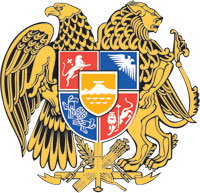 2022-2023 ՈՒՍՈՒՄՆԱԿԱՆ ՏԱՐՎԱ ԳՈՐԾՈՒՆԵՈՒԹՅԱՆ ՆԵՐՔԻՆ ԳՆԱՀԱՏՈՒՄ06.09.2023թՆերածություն   Սույն փաստաթուղթը ՀՀ Կոտայքի մարզի Նոր Հաճըն համայնքի գ․ Մրգաշենի «Մրգաշենի մանկապարտեզ» ՀՈԱԿ-ի իրականացված ներքին գնահատման արդյունքում կազմված հաշվետվությւոն է՝ համաձայն Հայաստանի Հանրապետության կառավարության 13 մայիսի 2021 թվականի N 764-Ն որոշման։ Ներքին գնահատումն իրենից ներկայացնում է մատուցվող կրթական ծառայությունների որակի մշտադիտարկման և հսկողության իրականացման գործընթաց։Ուսումնական հաստատության գործունեության ներքին գնահատման նպատակն է՝1․ նախադպրոցական կրթության բնագավառում պետական քաղաքանության միասնականության ապահովմանը, նախադպրոցական կրթության որակի բարելավմանը  և արդյունավետության բարձրացմանը նպաստելը․2․ուսումնական հաստատությունների միջև կրթական ծառայությունների մատուցման որակի և արդյունավետության բարձրացանն ուղղված մրցակցության ձևավորումը․3․ շահառուների՝ սաների և նրանց ծնողների (օրինական ներկայացուցիչների ), հաստատության մանկավարժական ածխատողների, նախարարության, տարածքային կառավարման մարմինների,  կրթույան հարցերով զաղվող կազմակերպությունների, գործատուների շրջանում հաստատության գործունեության վերաբերյալ իրազեկվածության աստիճանի բարձրացումը․4․ ուսումնական հաստատությունների հաշվետվողականության մեխանիզմի արդյունավետության բարձրացմանը, գործունեության թափանցիկության ապահովմանը նպաստելը Ներքին գնահատումն իրականացված է հաստատության տնօրենի՝ 13․09․2022թ թիվ 30-Լ հրամանով կազմավորված հանձնաժողովի կողմից, որի անդամներն են հանդիսանում՝1․ Հանձնաժողովի քարտուղար՝ մեթոդիստ Թամարա Պիլիյան3․ Հանձնաժողովի անդամ՝ Նոր Հաճըն համայնքի ղեկավարի առաջին տեղակալ Հասմիկ Ավետիսյան 4․ Հանձնաժողովի անդամ՝ Նոր Հաճըն համայնքապետարանի ֆինանսատնտեսագիտական և գնումների կազմակերպման առաջատար մասնագետ, հաշվապահ Աիդա Սարգսյան5․ Հանձնաժողովի անդամ՝ դաստիարակ Լիան Փանոսյան 6․ Հանձնաժողովի անդամ՝ դաստիարակ Արմինե Գյուրջյան7․ Հանձնաժողովի անդամ՝ ծնող Լիլիթ Իսախանյան8․ Հանձնաժողովի անդամ՝ ծնող Սրբուհի Հակոբյան9․ Հանձնաժողովի անդամ՝ ծնող Գեղեցիկ ԱվետիսյանՀանձնաժողովի նախագահը՝ հաստատության տնօրեն Մ․Մուրադյան։Հավելված Կրթության, գիտության, մշակույթի և սպորտի  նախարարի«12» 07. 2022թ.  N 1275-Ա/2  hրամանիՀ Հ  ԿՈՏԱՅՔԻ ՄԱՐԶԻ ՆՈՐ ՀԱՃԸՆ ՀԱՄԱՅՆՔԻ Գ․ ՄՐԳԱՇԵՆԻ «ՄՐԳԱՇԵՆԻ ՄԱՆԿԱՊԱՐՏԵԶ» ՀՈԱԿ-Ի ՆԵՐՔԻՆ ԳՆԱՀԱՏՄԱՆ  ՀԱՇՎԵՏՎՈՒԹՅՈՒՆ Կազմակերպության անվանումը՝  <<Մրգաշենի մանկապարտեզ>> ՀՈԱԿ Կազմակերպաիրավական տեսակը՝ համայնքային  ոչ առևտրային կազմակերպությունՍեփականության ձևը՝ ՀամայնքայինՀասցե՝ գ․ Մրգաշեն  2փ․ 1-ին փկղ․ 2 շենքՀեռ.՝ 077-57-78-28   Պաշտոնական կայք էջ` II. ՀԱՍՏԱՏՈՒԹՅԱՆ ԳՈՐԾՈՒՆԵՈՒԹՅԱՆ ՆԵՐՔԻՆ ԳՆԱՀԱՏՄԱՆ ՀԱՐՑԱՇԱՐԵՐՈՒՍՈՒՄՆԱԿԱՆ ՀԱՍՏԱՏՈՒԹՅԱՆ ՇԵՆՔԻ ԵՎ ՏԱՐԱԾՔԻ ԱՆՎՏԱՆԳ ՇԱՀԱԳՈՐԾՈՒՄԸ Ներքին գնահատման հանձնաժողովի կողմից իրականացվեց դիտարկում-փաստագրում, որ  ուսումնական հաստատության տարածքը մեկուսացված ու հեռացված է ավտոճանապարհային գոտուց, աղմուկից, օդի աղտոտման աղբյուրներ հանդիսացող արդյունաբերական օբյեկտներից։  Ամբողջ տարածքը պարիսպապատված է  և անվտանգ է սաների տեաղաշարժման համար։ Հաստատության տարածքում պարբերաբար իրականացվում են միջոցառումներ` կրծողների դեմ։ Հաստատությունը ունի դեռատիզացիայի պայմանագիր՝  2023թ. մարտի  03-ին կնքված  Ա/Ձ Գառնիկ Հունանյանի հետ ։(պայմանագրի լուսապատճենը բերված է ստորև)։  Մնացյալ դեպքերում հաստատության դռնապանի, հավաքարարի կողմից իրականացվում է հսկողություն, որպեսզի հաստատության տարածք չթափանցեն շներ, կատուներ։ 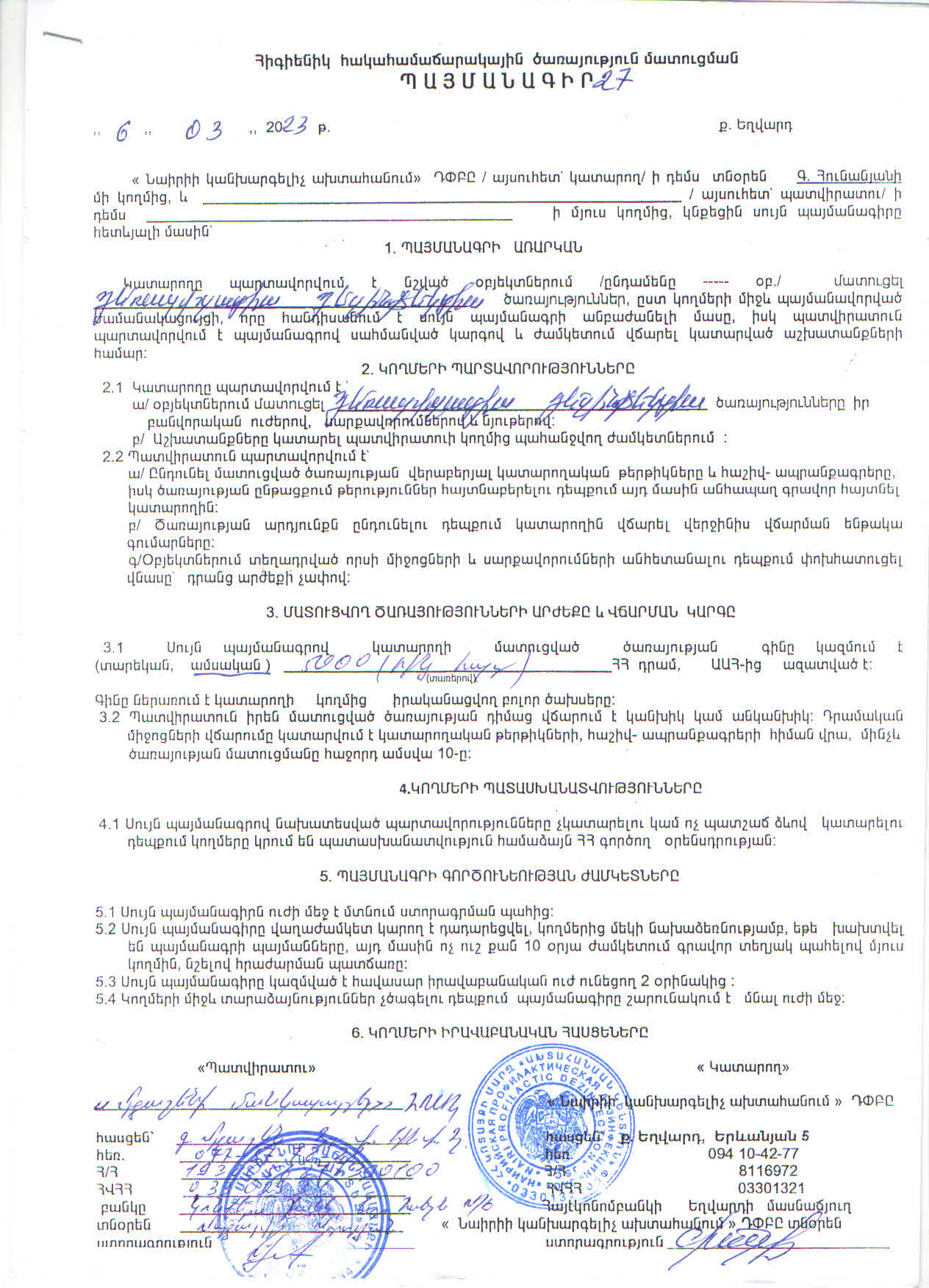 Նաև հաստատությունը ունի աղբահանության ծառայության մատուցման համար կնքված պայմանագիր  Նոր Հաճըն համայնքի հետ ՝06․03․2022թ։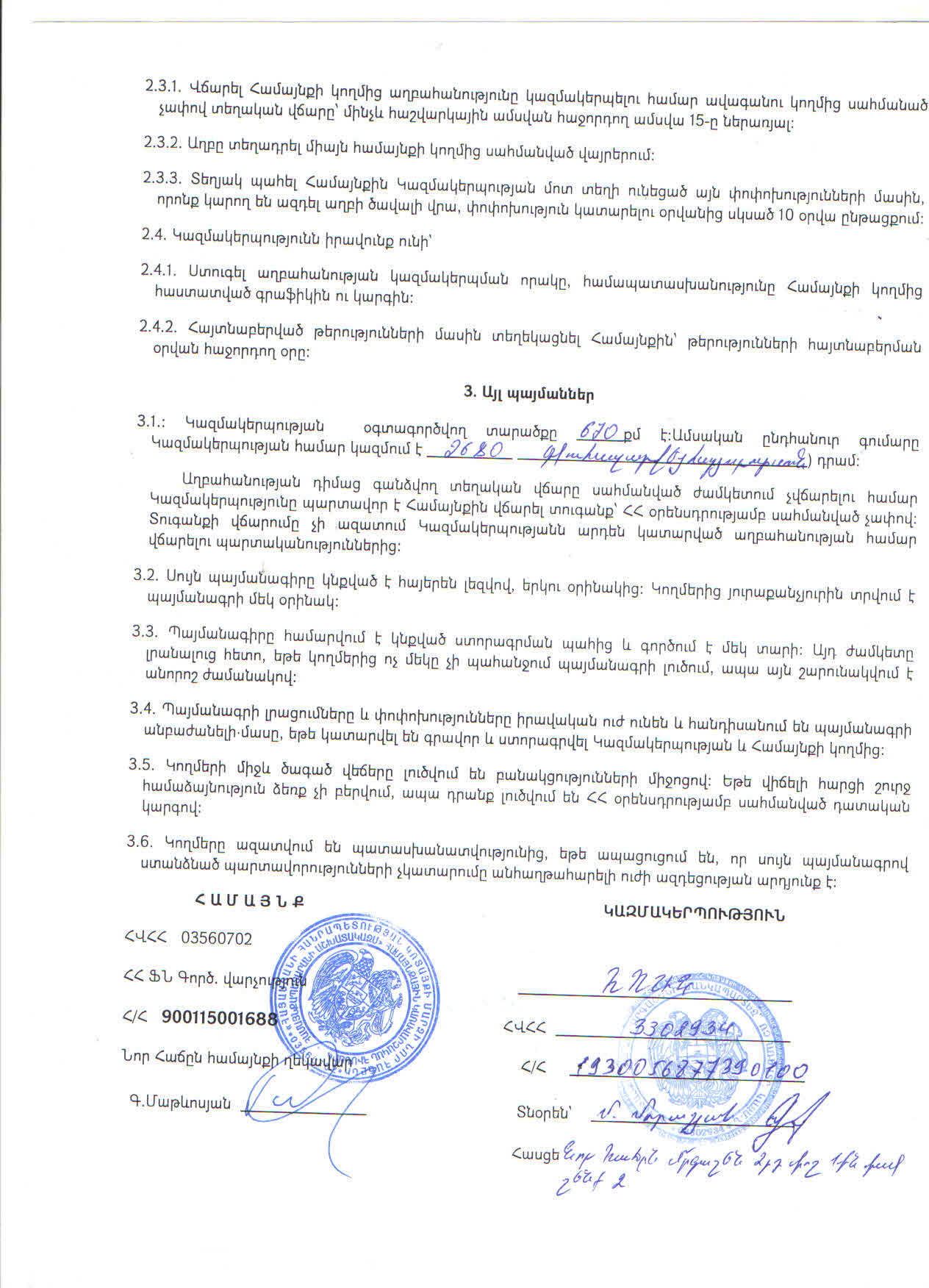 ՈՒՍՈՒՄՆԱԿԱՆ ՀԱՍՏԱՏՈՒԹՅՈՒՆՈՒՄ ՍԱՆԵՐԻ ՈՒ ԱՇԽԱՏԱԿԱԶՄԻ ՀԱՄԱՐ ՈՒՍՈՒՄՆԱԿԱՆ ԳՈՐԾԸՆԹԱՑԻ ԵՎ ԱՇԽԱՏԱՆՔԻ ԿԱԶՄԱԿԵՐՊՄԱՆ ՀԱՄԱՐ ԱՆՀՐԱԺԵՇՏ ՆՈՐՄԵՐԻ ՊԱՀՊԱՆՈՒՄԸ(ՀՀ քաղաքաշինության կոմիտեի նախագահի 2020 թվականի դեկտեմբերի 10-ի N 95-Ն հրամանովսահմանված ՝ անվտանգության և առողջապահության նախարարի 2002 թվականի դեկտեմբերի 20-ի N 857-Ն հրամանով սահմանված սանիտարահիգիենիկ նորմերը)<<Մրգաշենի մանկապարտեզ>> ՀՈԱԿ-ում թե աշխատակազմի, թե սաների համար պահպանված են ուսումնադաստարակչական գործընթացի և աշխատանքի կազմակերպման նպատակով անհրաժեշտ սանիտարահիգենիկ և անվտանգ նորմերը։Հաստատության շենքը վերանորոգված է։ Տանիքը գտնվում է բարվոք վիճակում և վրան տեղադրված է արևային էներգիա արտադրող համակարգ։ Հաստատությունն ապահովված է  ջրամատակարարման ներքին ցանցով, ջեռուցման, օդափոխության, տաք ջրամատակարարման և կոյուղու համակարգով։Հաստատությունում առկա են դեպի դուրս բացվող պահուստային ելքեր։ Համակարգչային սարքավորումները, հեռուստացույցերն ամուր տեղադրված են և ամրացված։  Շենքը հարմարեցված չէ կրթության և զարգացման առանձնահատկ պայմանների կարիք /ԿԶԱՊԿ/ ունեցող սաների անվտանգ տեղաշարժի համար, առկա չեն թեքահարթակներ։ Անիվներով տեղաշարժվող ծանր իրեր չունենք։ Բաց դարակներից հեռացված են ծաղկամանները, նկարները, դեկորատիվ իրերը։Ուսումնական հաստատության հատակները սայթաքուն չեն, իսկ երկրորդ հարկ բարձրացող աստիճանները ծածկված են գորգով, որը ամրացված է հատակին։ Ստորև հարկերի պատուհանները չունեն շարժական մետաղյա վանդակաճաղեր։Ուսումնական հաստատության կահույքի մի մասը համապատասխանում է անվտանգ կենսագործունեության պահանջներին։ Սակայն ուսումնական հաստատության կահույքը՝ պահարանները, մաշվածության տարբեր աստիճանի է։Ուսումնական հաստատությունում առկա է սաների և անձնակազմի տարհանման պլանը։ Տարհանման պլան- սխեմաները փակցված են հաստատության համապատասխան հատվածներում։ Հաստատության անձնակազմը ծանոթ է  տարհանման պլանին, կրակմարիչների տեղադրման վայրերին, հակահրդեհային վահանակի գտնվելու տեղին ու պարագաներին։ Ուսումնական հաստատության տարհանման ուղիներն ազատ են ավելորդ իրերից և արգելափակված չեն ծանր իրերով։Ուսումնական հաստատության սաների թիվն համապատասխանում է հաստատության լիցենզիզյով սահմանված սահմանային տեղերին, սեղանների, աթոռների թիվը և դրանց մինջև հեռավորությունը համապատասխանում են  անվտանգության և առողջապահության նախարարի 2002 թվականի դեկտեմբերի 20-ի N 857-Ն հրամանով սահմանված  նորմերին։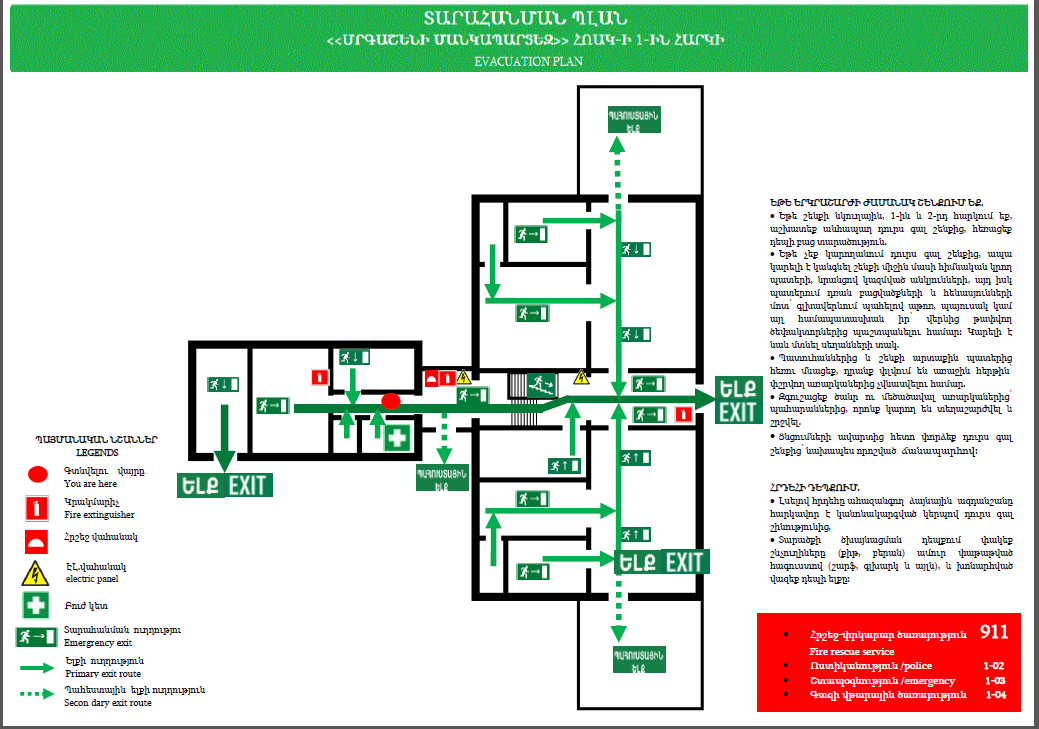 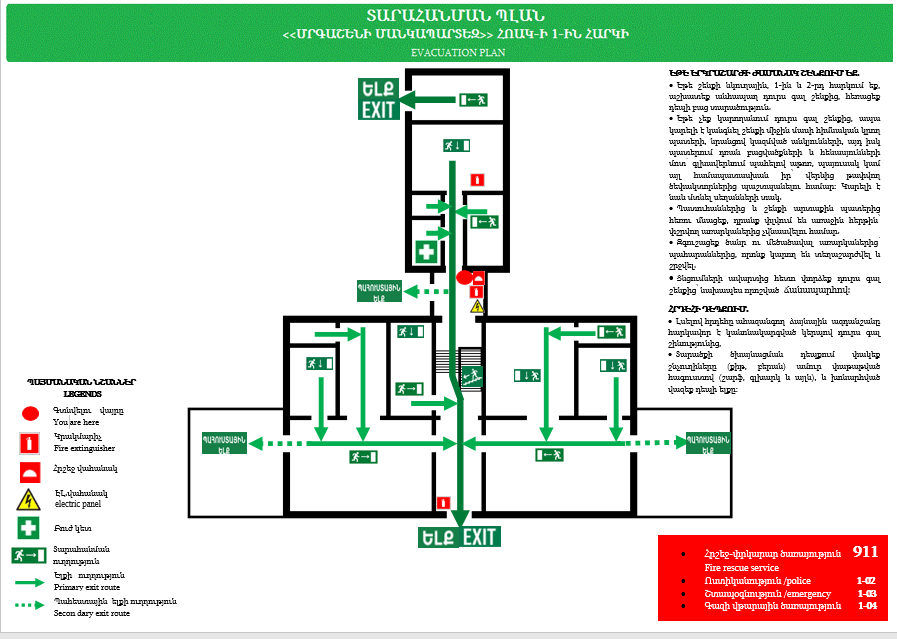 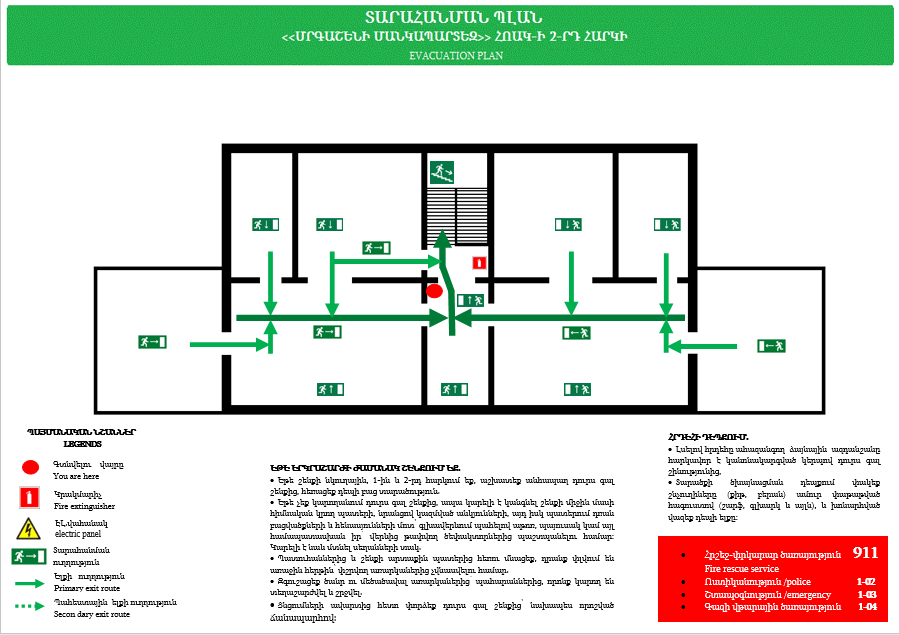 Հաստատությունն ունի լիցենզիա, որի ձեռք է բերվել 20․11․2017թ։  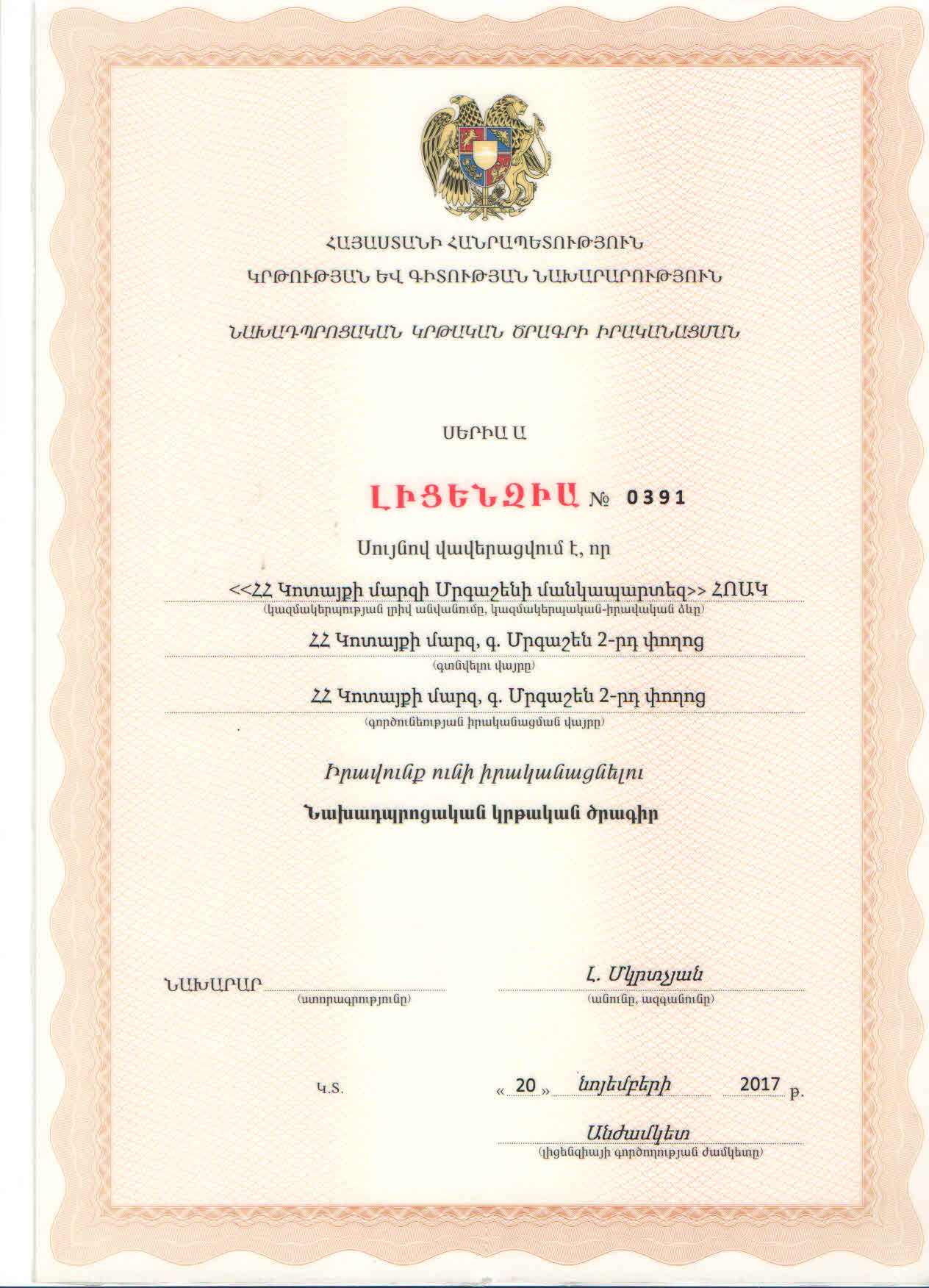 		Հաստատությունում գործում է 3 խումբ։ Խմբասենյակների մակերեսները և մեկ սանին բաժին ընկնող մակերեսը ներկայացված են աղյուսակում, իրենց չափերով որոշ չափով տարբերվում են Հայաստանի Հանրապետության քաղաքաշինության կոմիտեի նախագահի 2020թ․ դեկտեմբերի 10-ի N 95-Ն հրամանով սահմանված շինարարական նորմերից։ Յուրաքանչյուր խումբ բաղկացած է ննջասենյակից, խմբասենյակից և  սանհանգույցից։ Մասամբ վերնորոգման կարիք ունի։ՍԱՆԵՐԻ ԱՆՎՏԱՆԳ ԿԵՆՍԱԳՈՐԾՈՒՆԵՈՒԹՅԱՆ ԵՎ ԱՌՈՂՋ ԱՊՐԵԼԱԿԵՐՊԻ ԿԱՐՈՂՈՒԹՅՈՒՆՆԵՐԻ ԵՎ ՀՄՏՈՒԹՅՈՒՆՆԵՐԻ ՁԵՎԱՎՈՐՄԱՆ  ՀԱՄԱՐ ՈՒՍՈՒՑՈՂԱԿԱՆ ԾՐԱԳՐԵՐԻ ԻՐԱԿԱՆԱՑՈՒՄՀաստատությունում ԱՌԿ պլանը  ընթացքի մեջ է, ուղարկված է հաստատման։ՍԱՆԵՐԻ ՖԻԶԻԿԱԿԱՆ, ՀՈԳԵՎՈՐ, ՍՈՑԻԱԼԱԿԱՆ ԱՌՈՂՋՈՒԹՅԱՆԸ ՄԻՏՎԱԾ ՈՒՍՈՒՄՆԱԴԱՍՏԻԱՐԱԿՉԱԿԱՆ ԾՐԱԳՐԵՐԻ ԵՎ ՄԻՋՈՑԱՌՈՒՄՆԵՐԻ ԻՐԱԿԱՆԱՑՈՒՄ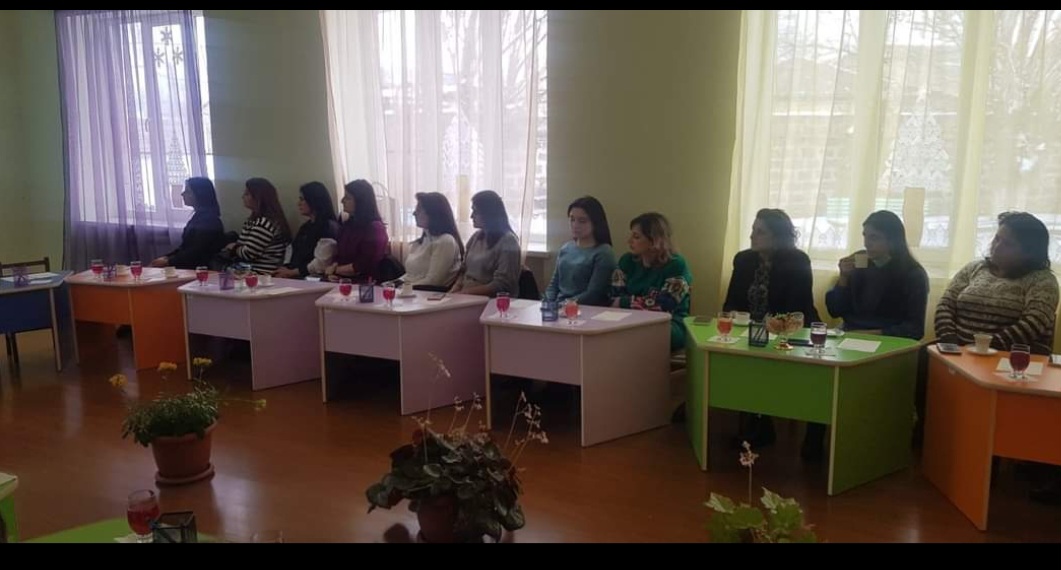 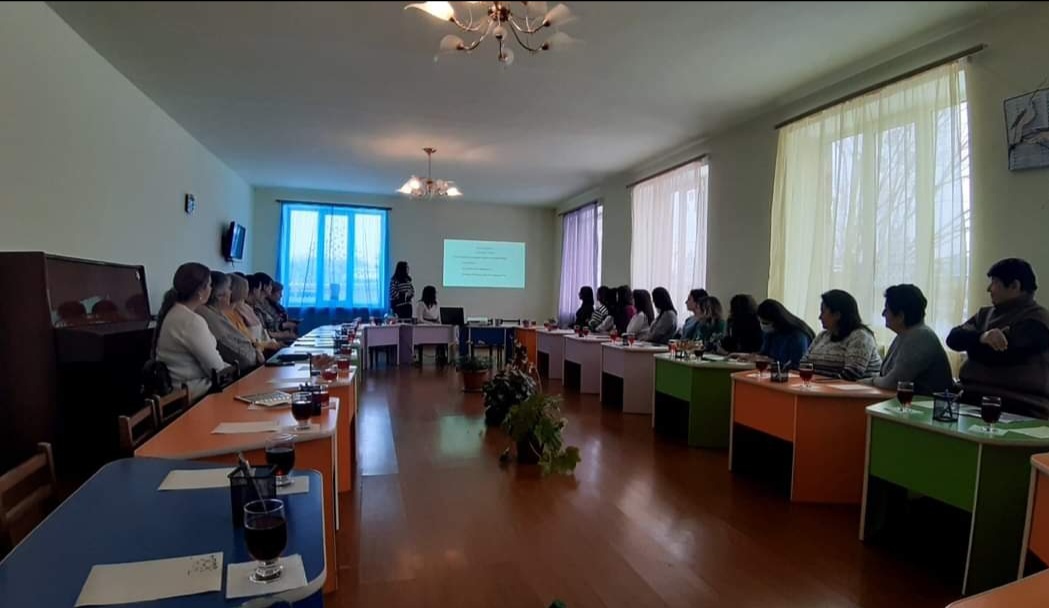 ՏԵՂԵԿՈՒԹՅՈՒՆՆԵՐ ՈՒՍՈՒՄՆԱԿԱՆ ՀԱՍՏԱՏՈՒԹՅԱՆ ՄԱՆԿԱՎԱՐԺԱԿԱՆ ԱՆՁՆԱԿԱԶՄԻ ԵՎ ՈՒՍՈՒՄՆԱԴԱՍՏԻԱՐԱԿՉԱԿԱՆ   ԳՈՐԾԸՆԹԱՑԻ  ՄԱՍԻՆՄանկավարժական աշխատողները 7 են՝ տնօրեն, մեթոդիստ, երաժշտության դաստիարակ, 3 դաստիարակ, պարուսույց։Տվյալներ հաստատության վարչական կազմի վերաբերյալՏվյալներ մանկավարժական խորհրդի կազմի վերաբերյալ     Տվյալներ հաստատության ուսումնադաստիարակչական գործընթացի վերաբերյալՈւսումնական հաստատությունն ունի որակյալ մանկավարժական անձնակազմ, տիրապետում են ուսուցման ժամանակակից /երեխայակենտրոն, մասնակցային, ինտերակտիվ և այլ/ մեթդներին։ Բոլոր ուսումնական գործընթացունմ կիրառվում են տեղեկատվական հաղորդակցաման տեխնոլոգիաներ, այդ թվում՝ ինտերնետ։ Դաստիարակներից երկուսը ունեն բարձրագույն կրթություն, մեկը միջին մասնագիտական, բայց վերապատրաստում է անցել կրթության նախարարության կողմից երաշխավորված կազմակերպությւոններում։ Հաստատության մանկավարժական աշխատողների ջանքերով ուստարվա ընթացքում կազմակերպվել են բաց պարապմունքներ հաստատությունում և համայնքային ենթակայության գրադարանում։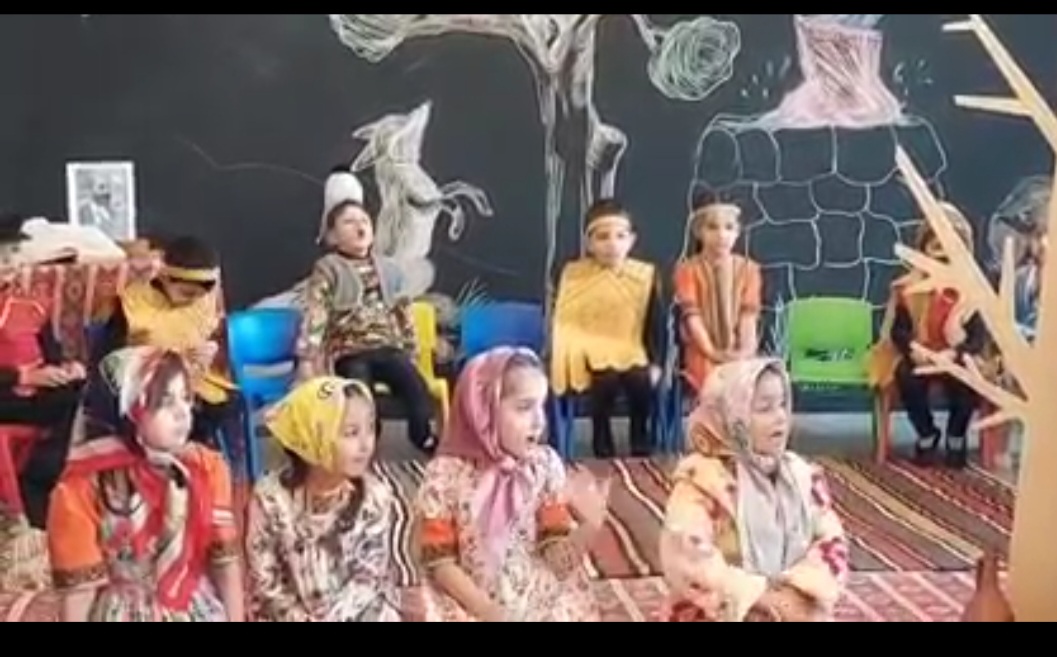 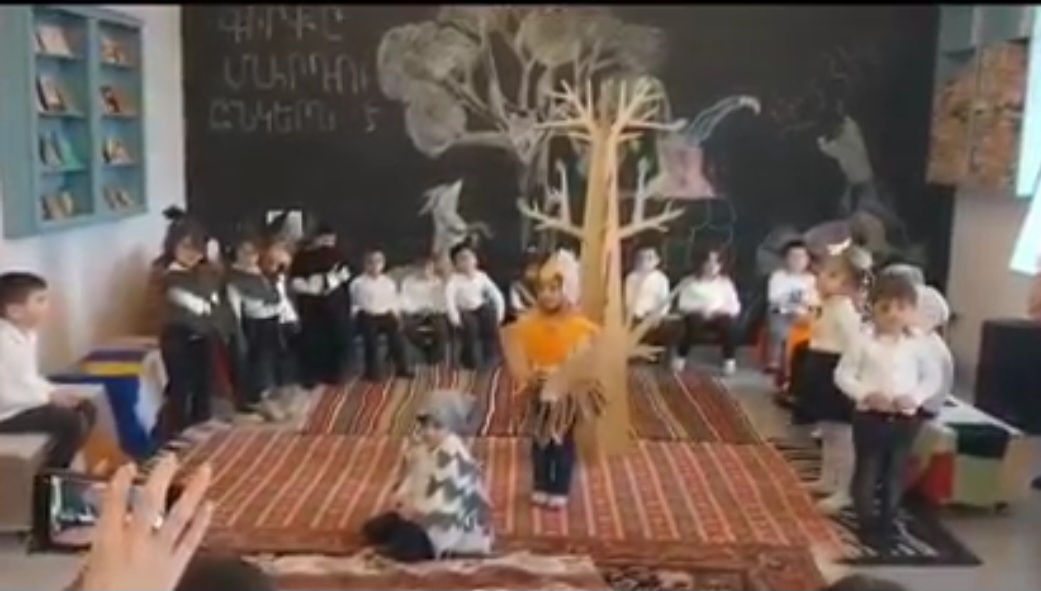 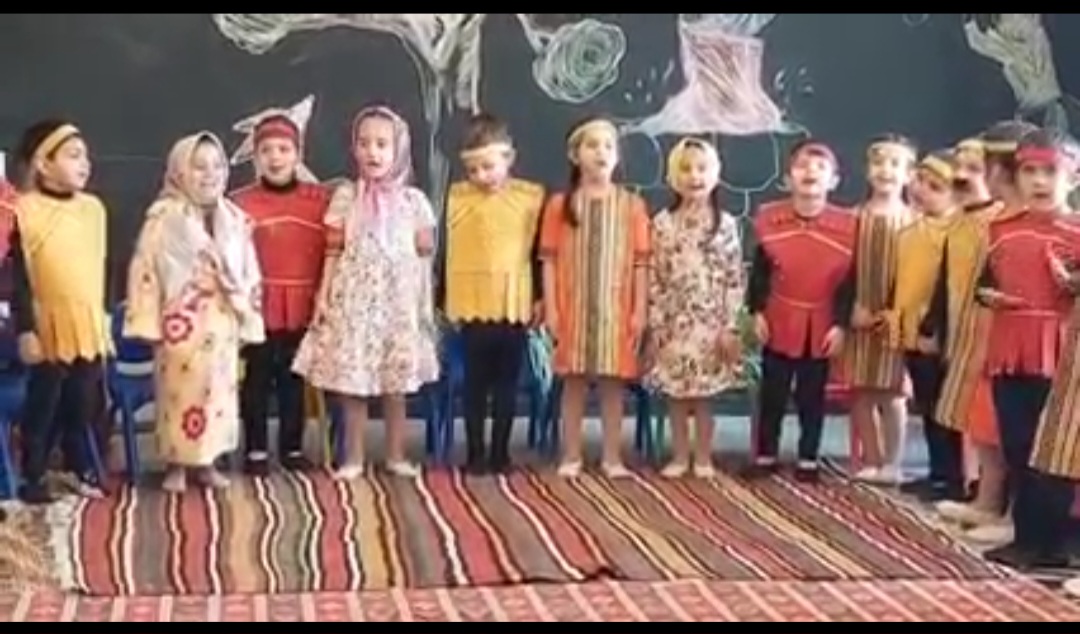   6. ՈՒՍՈՒՄՆԱԿԱՆ ՀԱՍՏԱՏՈՒԹՅԱՆ  ԶԱՐԳԱՑՆՈՂ ՄԻՋԱՎԱՅՐԸԿից՝ նկարներ և գույքի հագեցվածության ցուցակներ: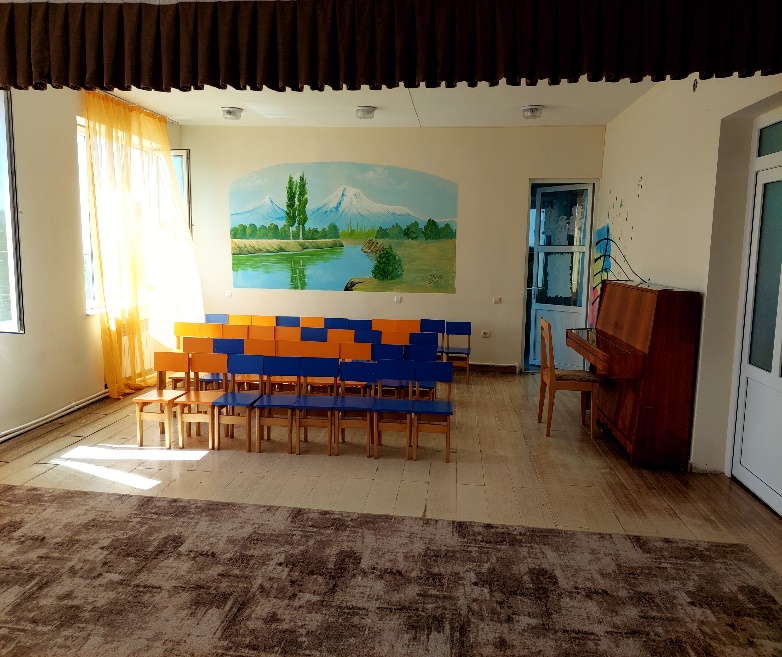 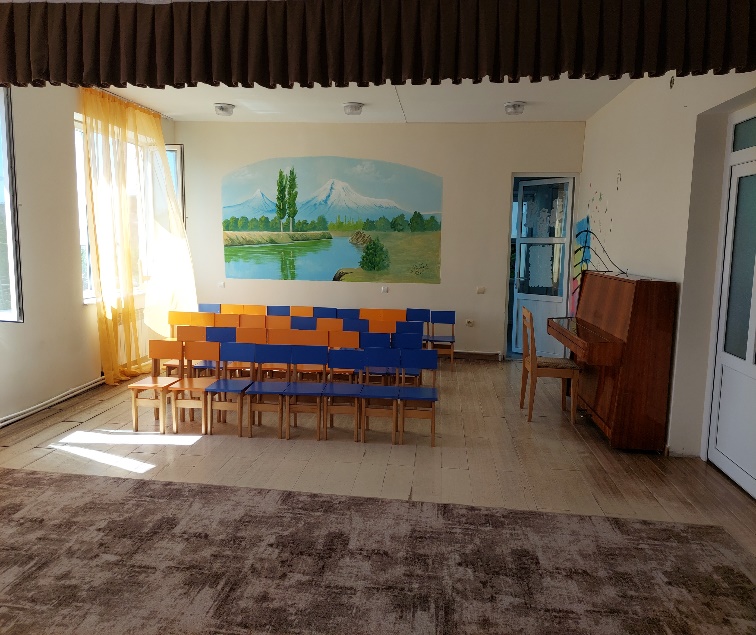 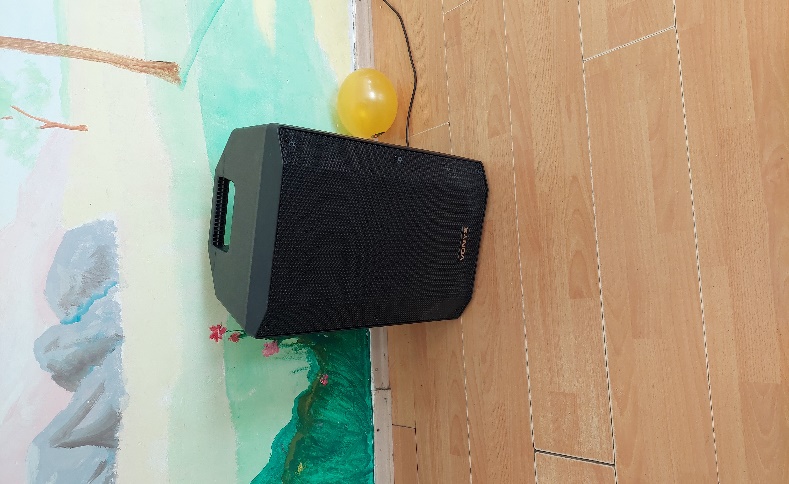 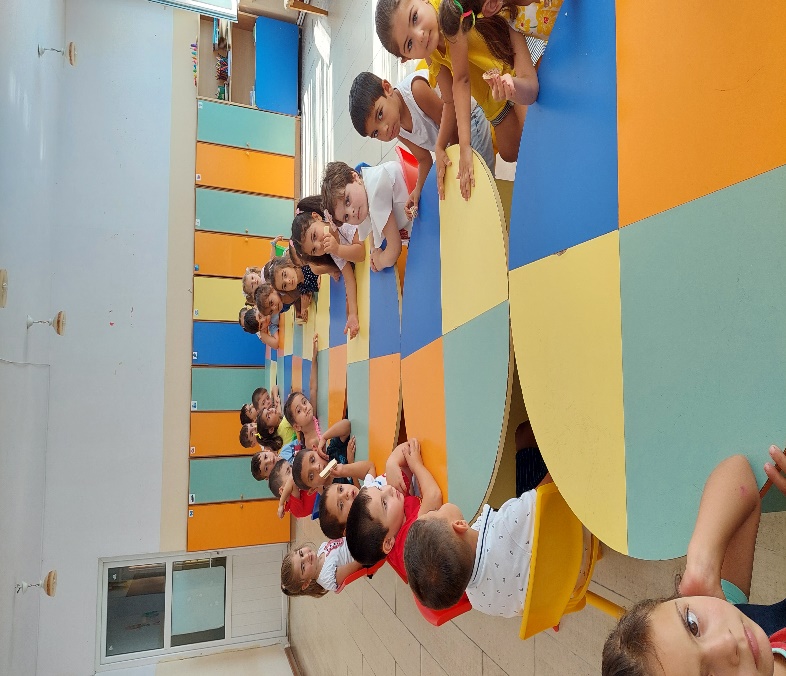 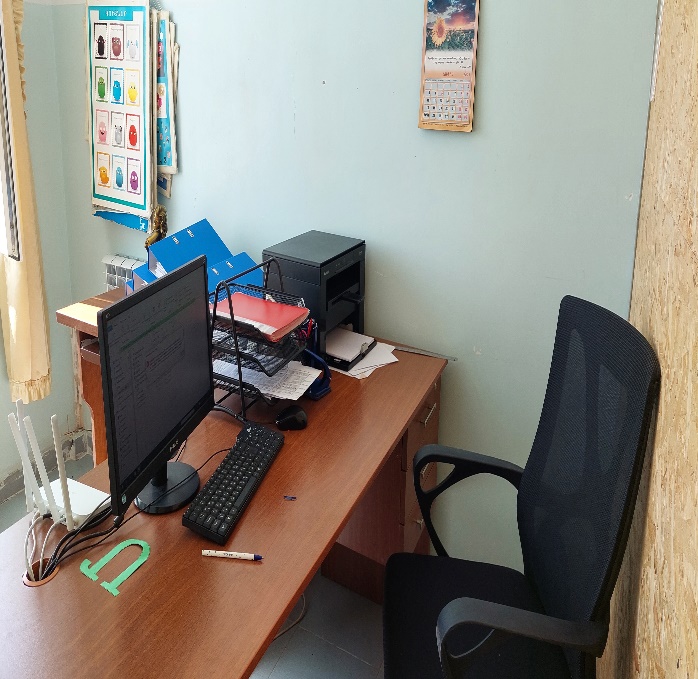 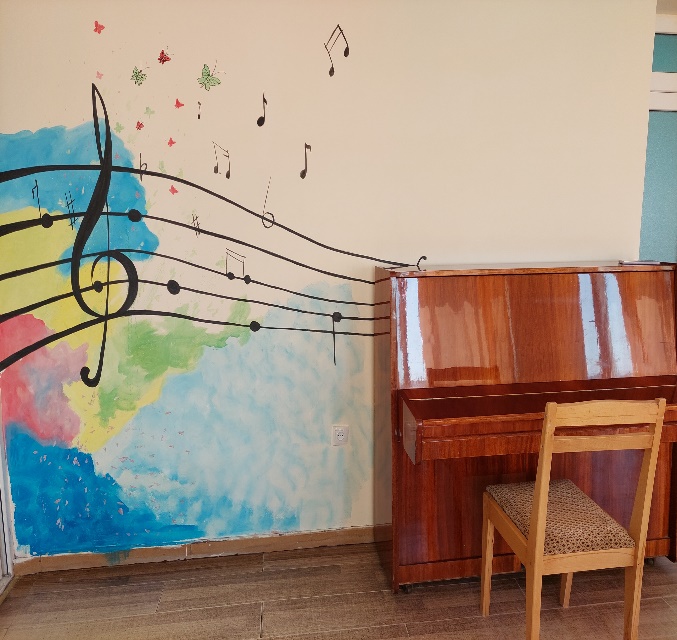 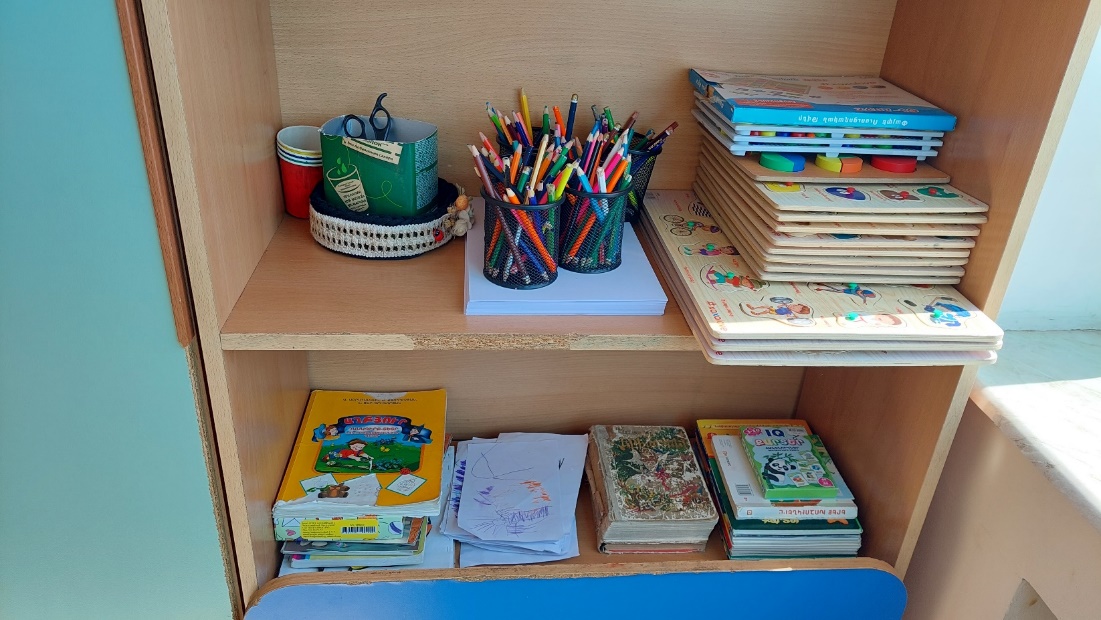 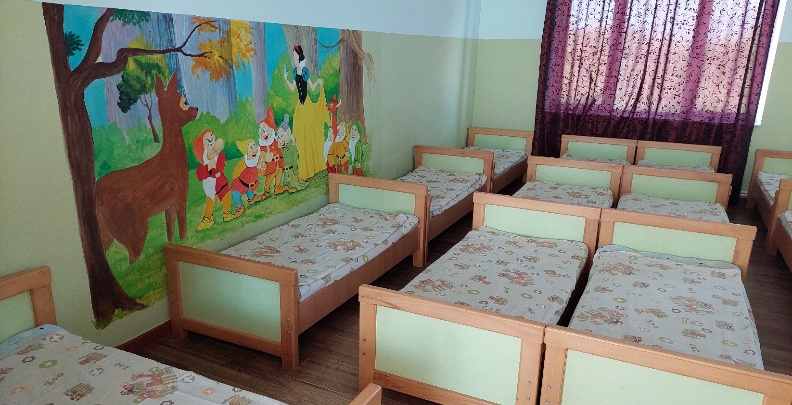 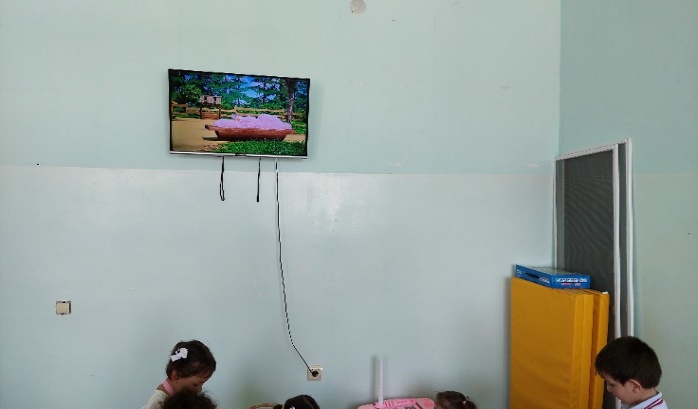 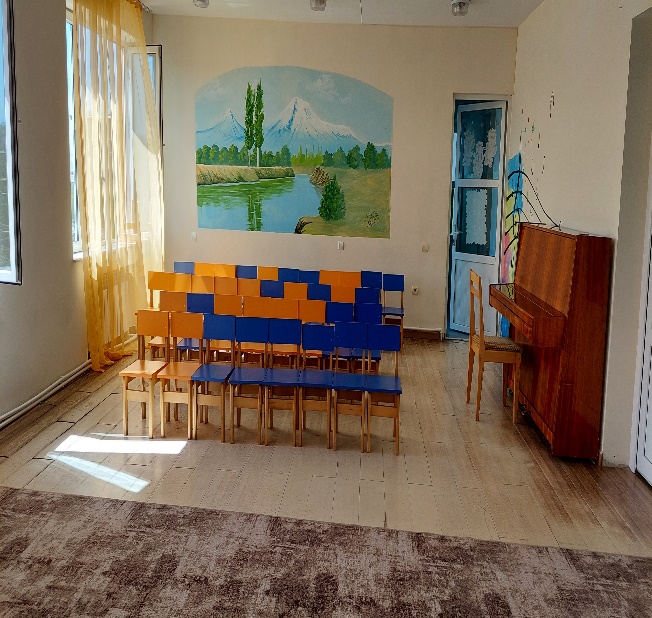 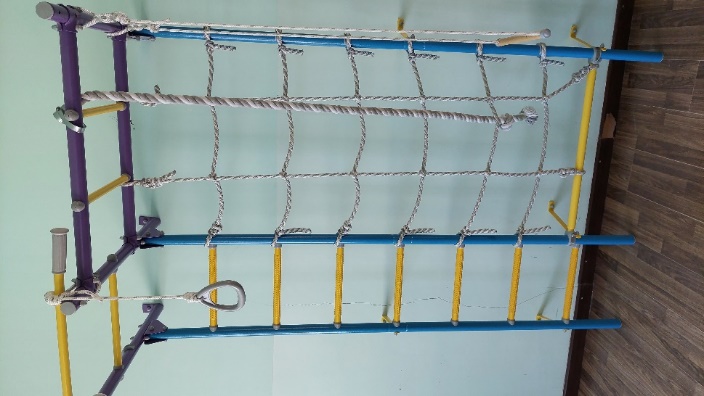 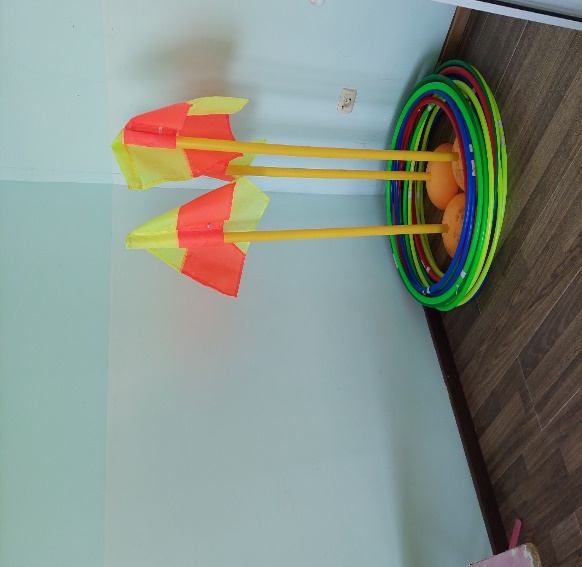 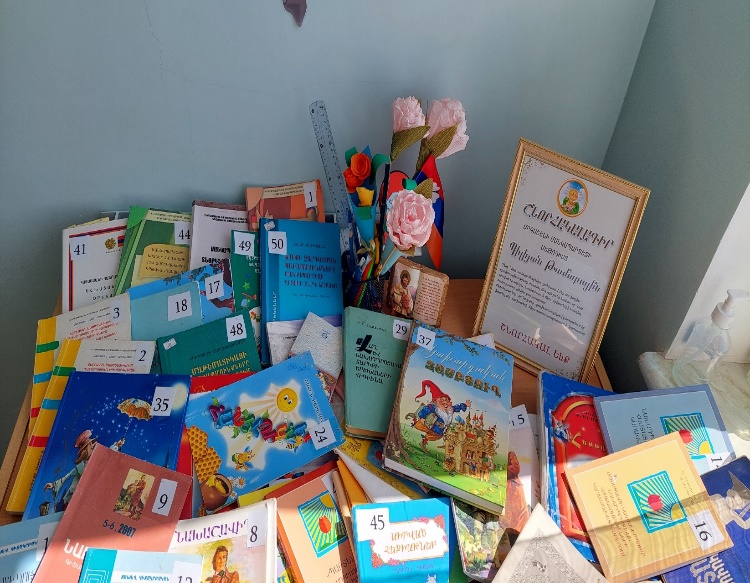 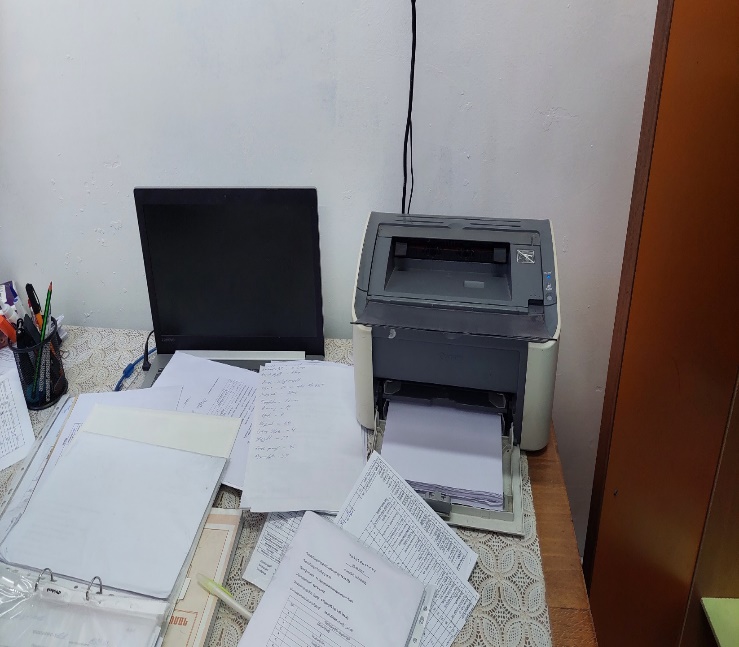 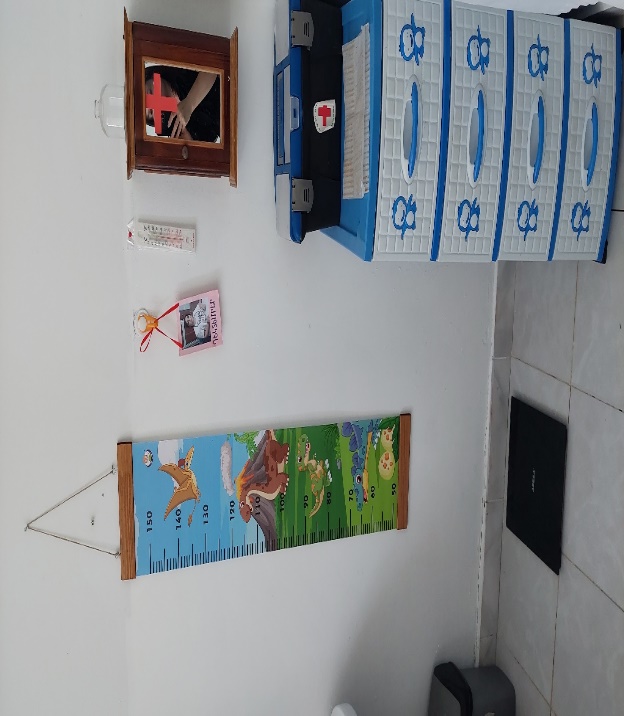 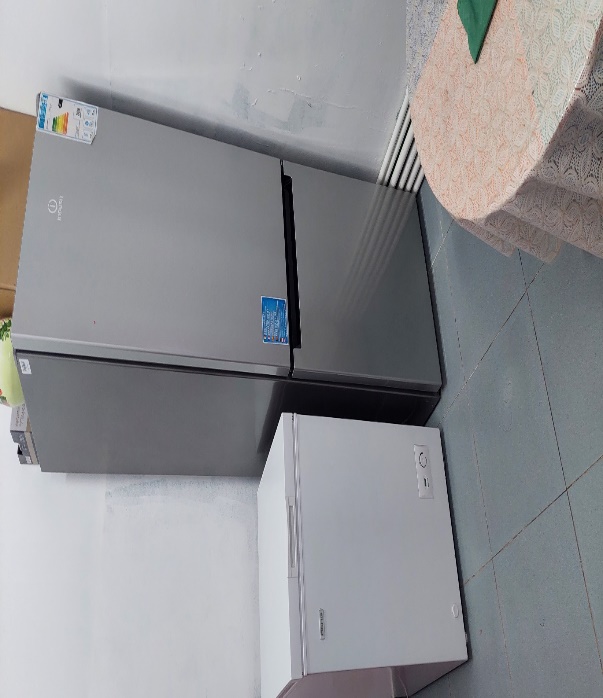 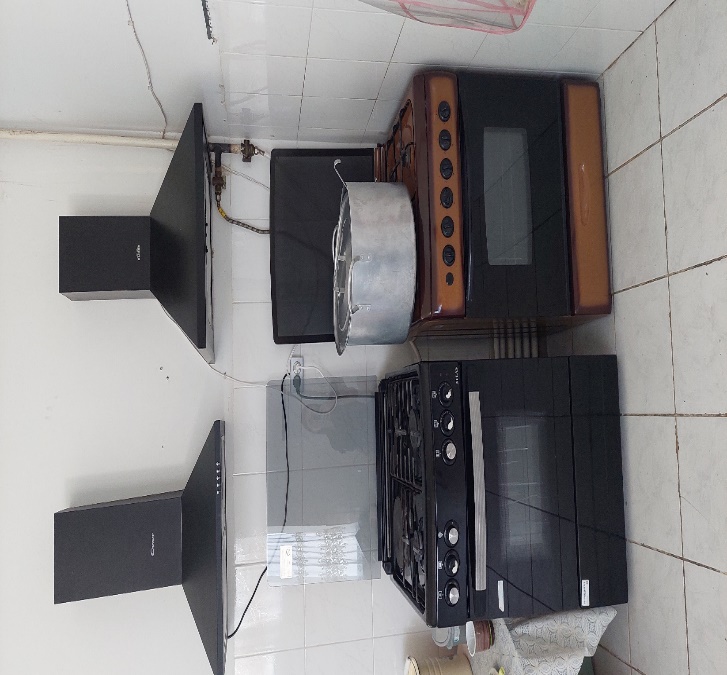 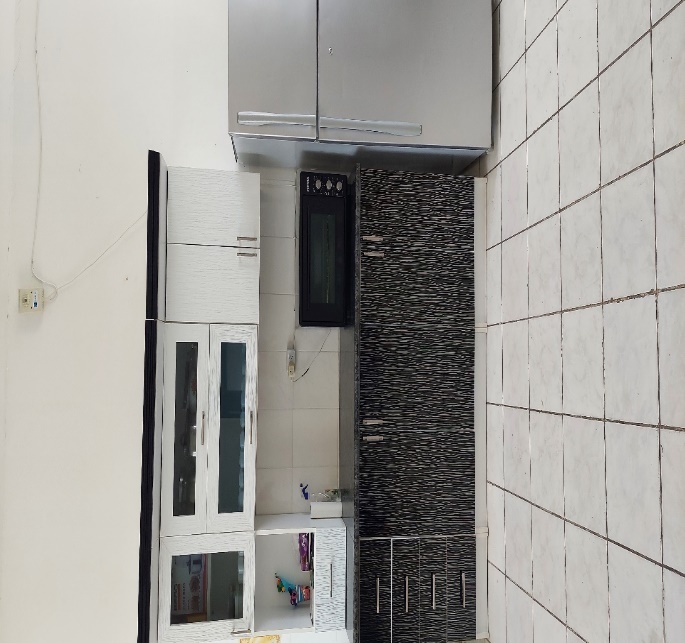 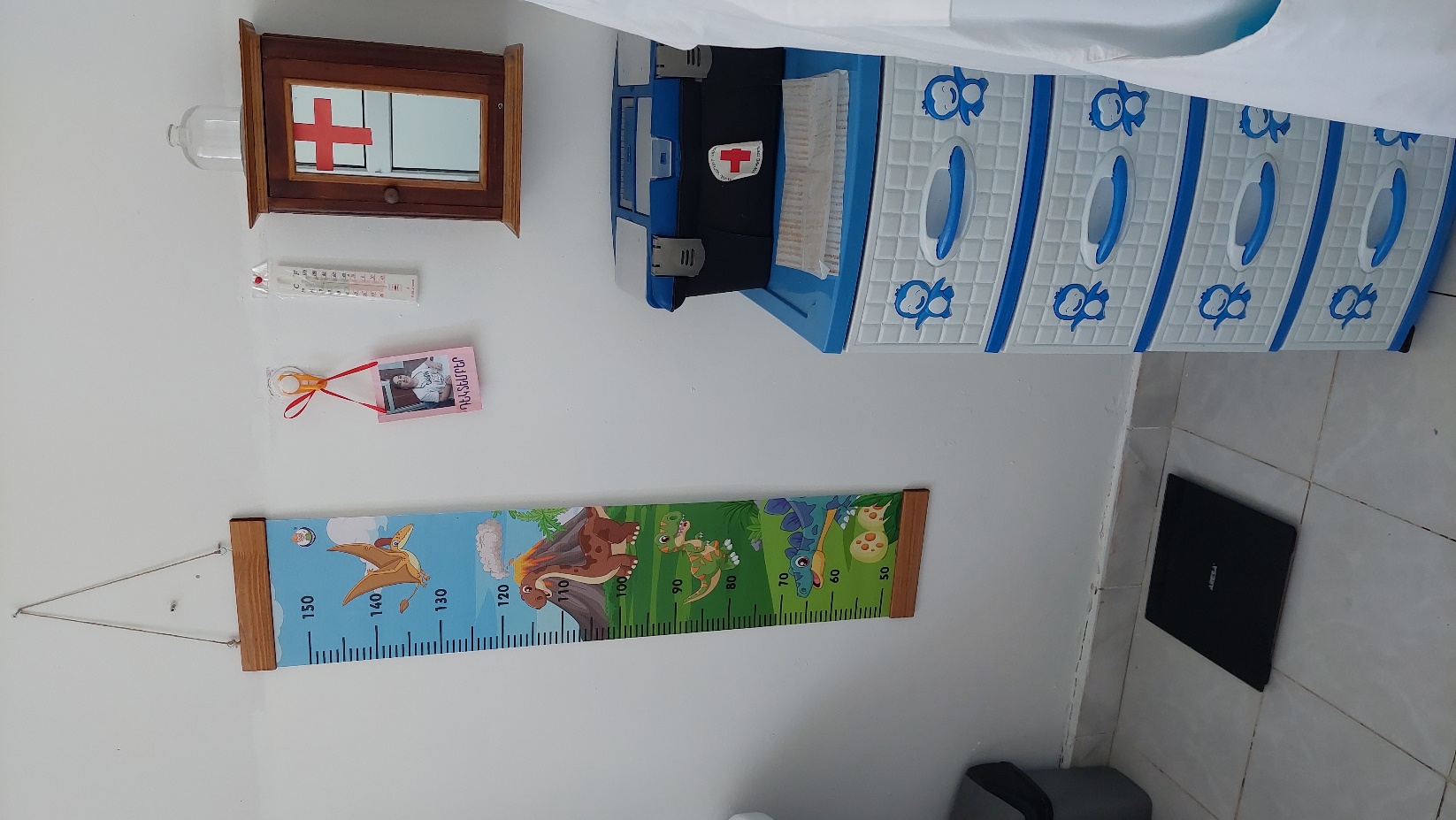 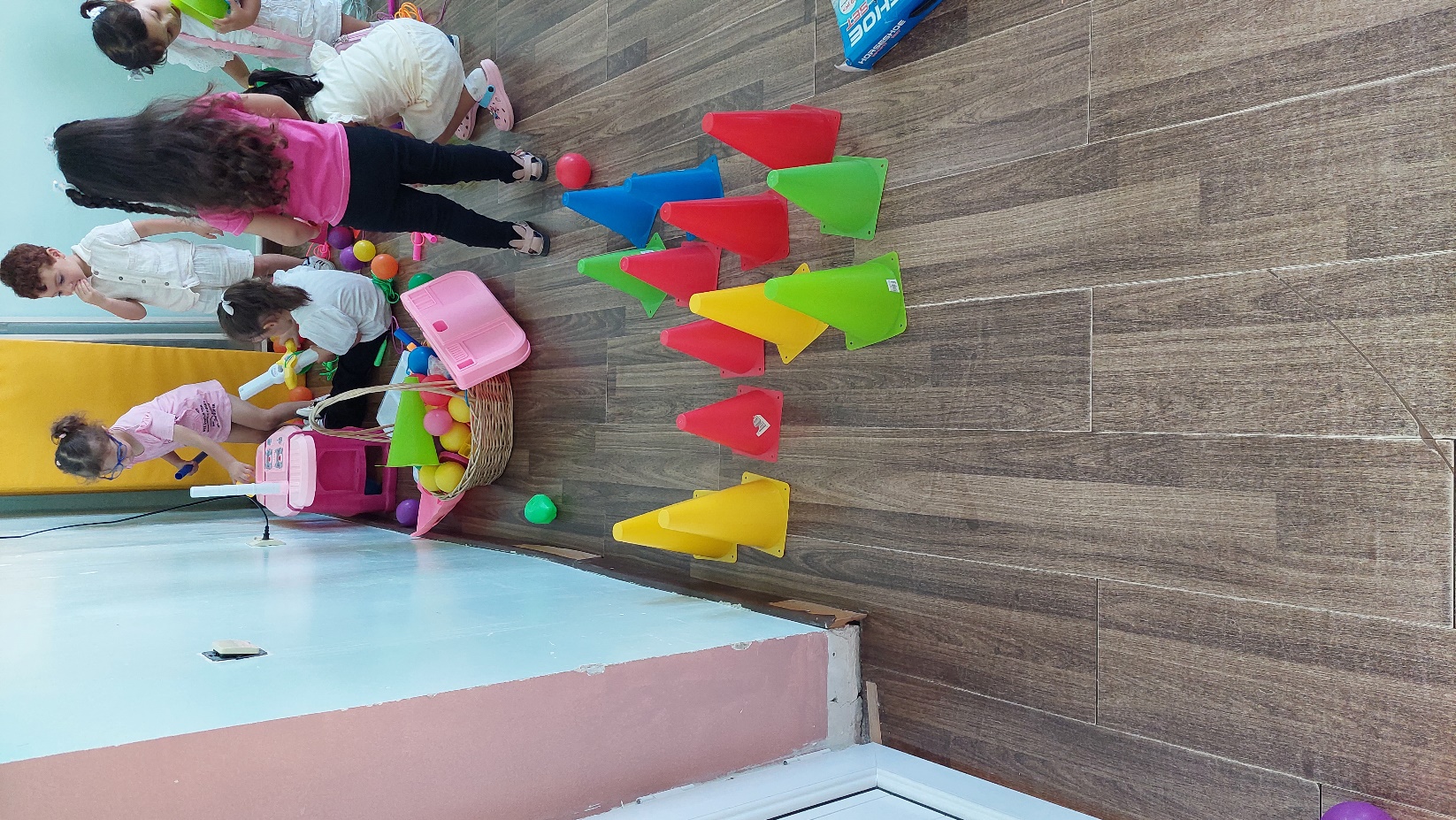 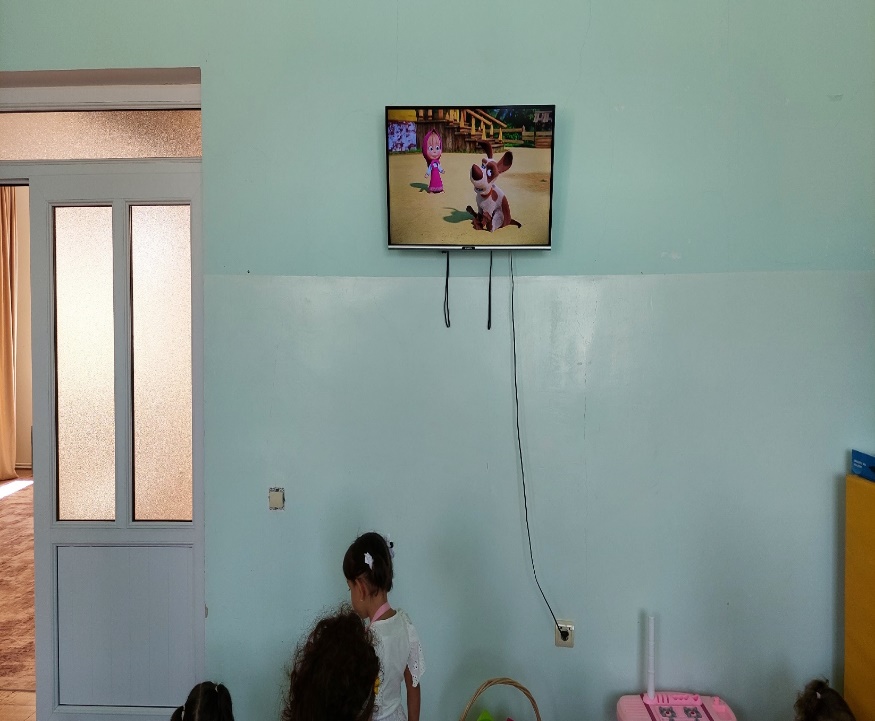 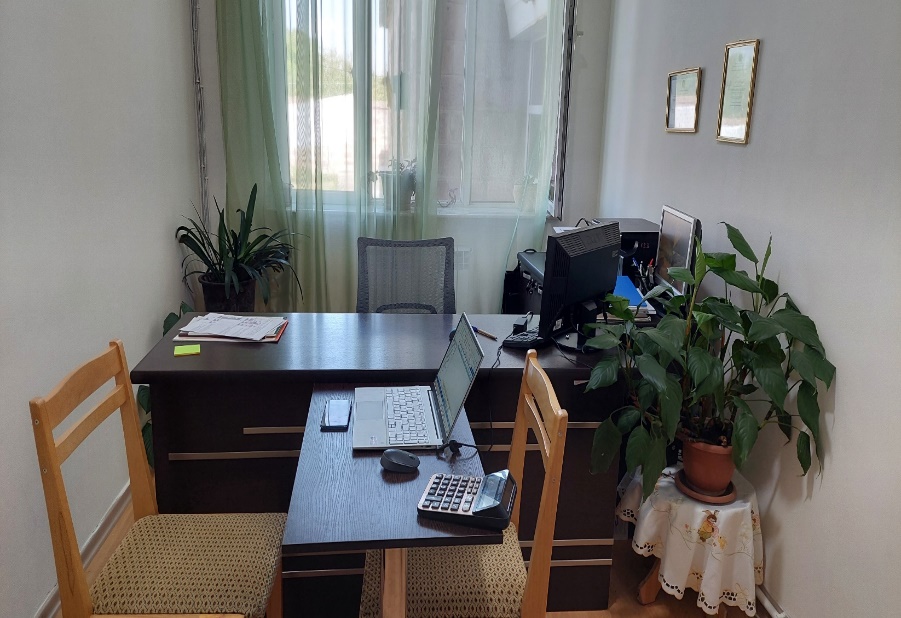 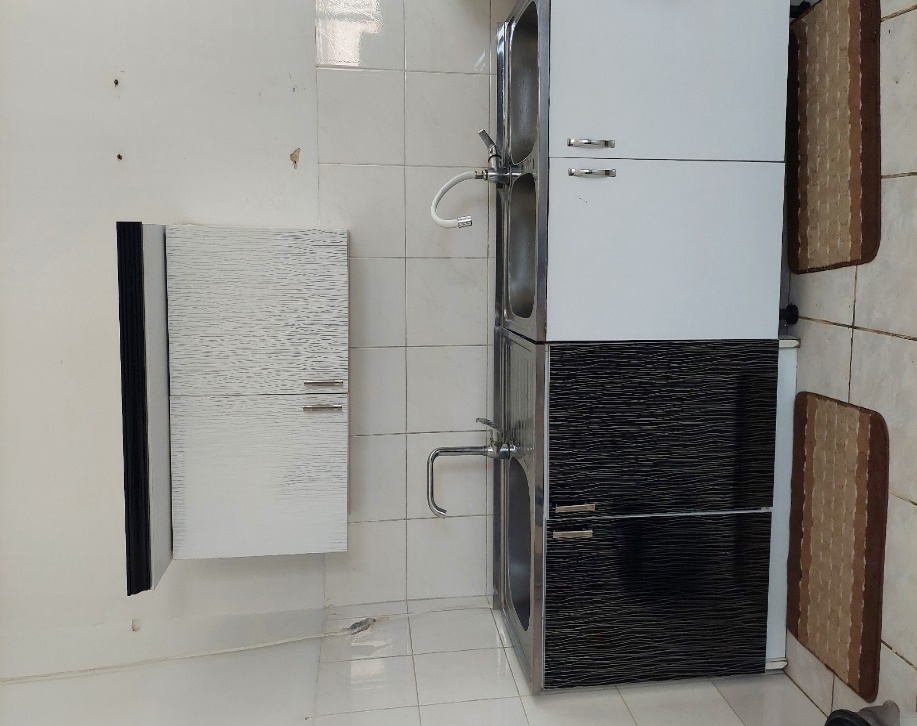 7. ՈՒՍՈՒՄՆԱԿԱՆ ՀԱՍՏԱՏՈՒԹՅԱՆ ՄԱՐԴԿԱՅԻՆ, ՖԻՆԱՆՍԱԿԱՆ ԵՎ ՆՅՈՒԹԱԿԱՆ ՌԵՍՈՒՐՍՆԵՐԻ ԱՐԴՅՈՒՆԱՎԵՏ   ՏՆՕՐԻՆՈՒՄ Աշխատավարձի վճարման գծով հաստատության տարեկան ծախսերի չափը հաշվետու տարիներում կապված է համայնքի ավագանու կողմից հաստատված կառուցվածքով, հաստիքացուցակով և պաշտոնային դրույքաչափով։Կոմունալ վճարների գծով հաստատության տարեկան ծախսերի փոփոխությունը կապված գազի, էլ․ էներգիայի,  ջրի սակագների սպառման փոփոխությունների հետ։Խմբերի թիվը` ընթացիկ և նախորդ 2 ուստարիների  համար	Խմբերի թիվը՝ ընթացիկ և նախորդ 2 ուս․ տարիներին չի փոփոխվել։Ըստ  խմբերի սաների թիվը` ընթացիկ և նախորդ 2 ուստարիների համար	Ընդհանուր տվյալներ սաների վերաբերյալ` ընթացիկ և նախորդ 2 ուստարիների համար2021-2022 ուսումնական տարում հաստատությունը սերտ համագործակցել է ծնողական համայնքի հետ, կազմակերպել ծնողական կրթությանը և ծնողների տեղեկացվածության աստիճանի բարձրացմանն ուղղված մի շարք միջոցառումներ: Ծնողներից շատերը ուստարվա ընթացքում ներգրավված են եղել տարաբնույթ նախագծերում, կատարել կազմակերպչական տարաբնույթ աշխատանքներ, աջակցել հաստատության գործունեության իրականացմանը։ Առանձին տարիքային խմբերի ծնողների հետ հանդիպումների ընթացքում բաց քվեարկությամբ ընտրվել են ակտիվ ծնողներ, որոնք ապահովել են տվյալ խմբի և հաստատության միջև առավել սերտ կապ, իրականացրել կազմակերպչական տարաբնույթ աշխատանքներ, հաստատությանը փոխանցել ծնողական համայնքի կողմից ներկայացված առաջարկներ, բարձրաձայնել խնդիրներ, հաստատության աշխատակազմի հետ համատեղ փնտրել, գտել լուծումներ։ 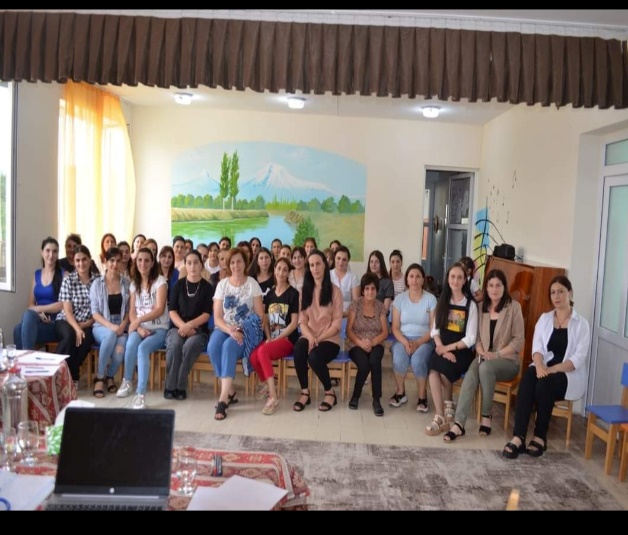 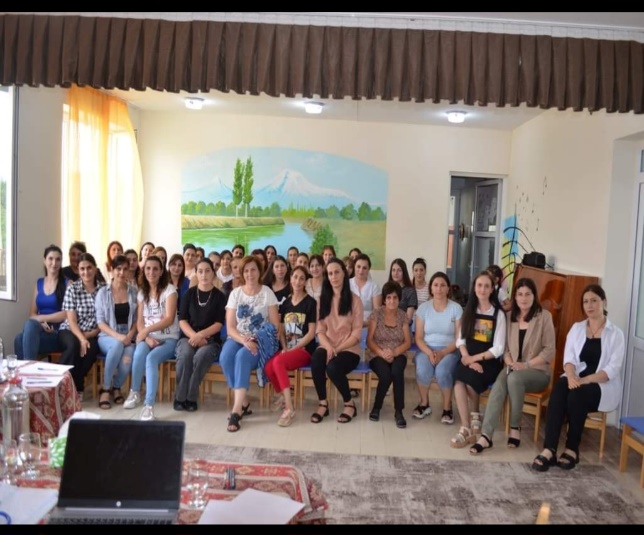 9. ՈՒՍՈՒՄՆԱԿԱՆ  ՀԱՍՏԱՏՈՒԹՅԱՆ ԵՎ ՀԱՄԱՅՆՔԻ ՀԱՄԱԳՈՐԾԱԿՑՈՒԹՅՈՒՆ10. ՈՒՍՈՒՄՆԱԿԱՆ ՀԱՍՏԱՏՈՒԹՅՈՒՆՈՒՄ ՆԵՐԱՌԱԿԱՆՈՒԹՅԱՆ ԵՎ ՀԱՎԱՍԱՐՈՒԹՅԱՆ ԱՊԱՀՈՎՈՒՄ11.  ՈՒՍՈՒՄՆԱԿԱՆ ՀԱՍՏԱՏՈՒԹՅԱՆ ՌԵՍՈՒՐՍՆԵՐԸ՝ ՈՒՂՂՎԱԾ ԿԶԱՊԿ ՈՒՆԵՑՈՂ ՍԱՆԵՐԻ ԽՆԱՄՔԻՆ ԵՎ ԴԱՍՏԻԱՐԱԿՈՒԹՅԱՆԸ . ՈՒՍՈՒՄՆԱԿԱՆ ՄԻՋԱՎԱՅՐԻ ՀԱՐՄԱՐԵՑՈՒՄԸ ՆՐԱՆՑ ԿԱՐԻՔՆԵՐԻՆ 12. ԿԶԱՊԿ ՈՒՆԵՑՈՂ ՍԱՆԵՐԻ ԿԱՐԻՔՆԵՐԻ ՀԱՇՎԱՌՈՒՄԸ ՈՒՍՈՒՄՆԱԴԱՍՏԻԱՐԱԿՉԱԿԱՆ ԳՈՐԾԸՆԹԱՑՈՒՄ.13. ՏԵՂԵԿՈՒԹՅՈՒՆՆԵՐ ԿԶԱՊԿ ՈՒՆԵՑՈՂ ՍԱՆԵՐԻ ՎԵՐԱԲԵՐՅԱԼ.14. ՏԵՂԵԿՈՒԹՅՈՒՆՆԵՐ  ՈՒՍՈՒՄՆԱԿԱՆ ՀԱՍՏԱՏՈՒԹՅՈՒՆՈՒՄ  ՍԵՌԵՐԻ ՀԱՐԱԲԵՐԿՑՈՒԹՅԱՆ ԵՎ ԱԶԳԱՅԻՆ ՓՈՔՐԱՄԱՍՆՈՒԹՅՈՒՆՆԵՐԻ ԵՐԵԽԱՆԵՐԻ ՎԵՐԱԲԵՐՅԱԼՑուցանիշԱյոՄասամբՈչա. ուսումնական հաստատությունն ունի տարածք՝ մեկուսացված ու հեռացված ավտոճանապարհային գոտուց, աղմուկի, օդի աղտոտման աղբյուրներ հանդիսացող արդյունաբերական կամ  այլ օբյեկտներից. այոբ. ուսումնական հաստատության տարածքը ցանկապատված է և անվտանգ է սաների ազատ տեղաշարժման համար.այոգ. արտակարգ իրավիճակներում հատուկ ծառայությունների մեքենաները կարող են անարգել մոտենալու սումնական հաստատության շենքին.այոդ. ուսումնական հաստատության տարածքը մաքուր է, աղբը կանոնավորապես հավաքվում է հատուկ աղբարկղերում և դուրս է բերվում հաստատության տարածքից.այոե.ուսումնական հաստատության ամբողջ տարածքում պարբերաբար իրականացվում են միջոցառումներ` կրծողների և վտանգավոր միջատների, թափառող շների, կատուների և այլ կենդանիների դեմ.այոՑուցանիշԱյոՄասամբ Ոչա. ուսումնական հաստատության շենքը վերանորոգված է.այոբ.ուսումնական հաստատության շենքի շահագործումը համապատասխանում է քաղաքաշինության կոմիտեի նախագահի 2020 թվականի դեկտեմբերի 10-ի N 95-Ն հրամանով սահմանված շահա-գործման անվտանգության նորմերին.այոգ. շենքում առկա են դեպի դուրս բացվող պահուստային ելքեր.մասամբդ.ուսումնական հաստատությունն ապահովված է կապի և արտակարգ իրավիճակների ազդարարման համակարգով.այոե.շենքը հարմարեցված է կրթության և զարգացման առանձնահատուկ պայմանների կարիք (այսուհետ՝ ԿԶԱՊԿ) ունեցողսաների անվտանգ տեղաշարժ ապահովող պայմաններին (թեքահարթակներ, լայն դռներ և այլն).ոչզ. ուսումնական հաստատությունն ապահովված է սարքին վիճակում գտնվող հակահրդեհային անվտանգության լրակազմով, տանիքը պատված է հրակայուն նյութերով.այոէ.համակարգչային սարքավորումները, հեռուստացույցներն ամուր են տեղադրված և ամրացված են աշխատատեղերին.այոը. անիվներով տեղաշարժվող ծանր իրերն ամրացված են հատակին.թ. բաց դարակներից հեռացված են ծաղկամանները, նկարները դեկորատիվ իրերը.այոժ. ուսումնական հաստատության միջանցքների հատակները սայթաքուն չեն, իսկ եթե ծածկված են ուղեգորգերով, ապա դրանք ամրացված են հատակին.մասամբժա. ստորին հարկերի պատուհաններն ունեն շարժական մետաղյա վանդակաճաղեր.ոչժբ. ուսումնական հաստատության կահույքը համապատասխանում է անվտանգ կենսագործունեության պահանջներին, ամուր և բարվոք վիճակում է.մասամբժգ. ուսումնական հաստատությունում մշակված և առկա է սաների ու անձնակազմի տարհանման պլան, որում հաշվի են առնված նաև հաշմանդամություն ունեցող անձանց կարիքները.այոժդ. ուսումնական հաստատության նախասրահում, բոլոր հարկերում, խմբասենյակներում փակցված են տարհանման պլան-սխեմաները` համապատասխան գունային ցուցասլաքներով.այոժե. ուսումնական հաստատության տարհանման ուղիներն ազատ են ավելորդ իրերից և արգելափակված չեն ծանր իրերով. այոժզ. ուսումնական հաստատությունում սաների թիվը համապատասխանում է հաստատության լիցենզիայով սահմանված սահմանային տեղերին.այոժէ. խմբասենյակներում սեղան և աթոռների թիվը համապատասխանում է առողջապահության նախարարի 2002 թվականի դեկտեմբերի 20-ի N 857-Ն հրամանով սահմանված նորմերին.մասամբԽմբասենյակԽմբասենյակի մակերեսը (քմ)Մեկ սանին բաժին ընկնող մակերեսը (քմ)Նորմերից պակաս կամ ավելի մակերեսը (քմ)167.62.6ավել 0,6283.42.78ավել 0,783842.8ավել 0,8(խմբասենյակ ննջասենյակ միասին)ՑուցանիշԱյոՈչա. ուսումնական հաստատության անձնակազմը և սաները տիրապետում են արտակարգ իրավիճակներում գործելու վարքականոններին.այոբ. ուսումնական հաստատության անձնակազմը և սաները տեղեկացված են հաստատությունում առկա անվտանգության միջոցների (էլեկտրական վահանակ, հրշեջ-տեղեկատու, հրշեջ-ծորակ և այլն) գտնվելու տեղերիվերաբերյալ, իսկ անձնակազմը տիրապետում է դրանց օգտագործման կանոններին.այոգ. հաստատությունում իրականացվում են տեղական նշանակության վտանգների գնահատման և աղետներին պատրաստվածության վերաբերյալ տարաբնույթ միջոցառումներ.ոչդ. ուսումնական հաստատությունում առկա է աղետներին պատրաստվածության, քաղաքացիականպաշտպանության պլան, և ուսումնական տարվա ընթացքում գործարկվում է պլանը, իրականացվում են վարժանքներ, վարվում է գրանցամատյան.Այո , ընթացքի մեջ էե. ուսումնական հաստատությունն ապահովված է լոկալ ջեռուցման անվտանգ համակարգով.այոզ. ուսումնական հաստատության բոլոր խմբասենյակներում առկա են ջեռուցումն ապահովող մարտկոցներ, և ջեռուցման ամիսներին խմբասենյակներում ջերմաստիճանը համապատասխանում է առողջապահության նախարարի 2002 թվականի դեկտեմբերի 20-ի N 857-Ն հրամանով սահմանված սանիտարահիգիենիկ նորմերին.այոէ. ուսումնական հաստատության միջանցքները ջեռուցվում են, և միջանցքներում ջերմաստիճանը համապատասխանում է առողջապահության նախարարի 2002 թվականի դեկտեմբերի 20-ի N 857-Ն հրամանովսահմանված սանիտարահիգիենիկ նորմերին.այոը. ուսումնական հաստատությունն ապահովված է շուրջօրյա հոսող խմելու ջրով.այոթ. ուսումնական հաստատության բոլոր խմբասենյակներում առկա են առանձնացված վերանորոգված սանհանգույցներայոժ. ուսումնական հաստատության բոլոր սանհանգույցներնապահովված են շուրջօրյա հոսող ջրով և հիգիենայիպարա-գաներով (օճառ, թուղթ և այլն).այոժա. հաշմանդամություն ունեցող անձանց համար կա հարմարեց-ված սանհանգույց, որի մոտ առկա է  հաշմանդամության տարբերանշանը.ոչժբ. ուսումնական հաստատությունում առկա է սննդի կազմակերպման կետ, որը համապատասխանում է առողջապահության նախարարի 2002 թվականի դեկտեմբերի 20-ի N 857-Ն հրամանով սահմանված սանիտարահիգիենիկ նորմերին.այոժգ.ուսումնական հաստատության սննդի կազմակերպման կետում փակցված են առողջ սննդակարգի վերաբերյալ համապատասխան պաստառներ.այոժդ. ուսումնական հաստատությունում առկա է բուժկետ, և կարող է տրամադրվել առաջին բուժօգնություն.այոՀաստատությունում առկա է բուժկետ Հաստատությունում առկա է բուժկետ Հաստատությունում առկա է բուժկետ Հաստատությունում առկա է բուժկետ Հաստատությունում առկա է բուժկետ Հաստատությունում առկա է բուժկետ Հաստատությունում առկա է բուժկետ Հաստատությունն ունի բուժաշխատող և կարող է տրամադրվել առաջին բուժօգնություն (ընդգծել այո կամ ոչ բառերը)Հաստատությունն ունի բուժաշխատող և կարող է տրամադրվել առաջին բուժօգնություն (ընդգծել այո կամ ոչ բառերը)Հաստատությունն ունի բուժաշխատող և կարող է տրամադրվել առաջին բուժօգնություն (ընդգծել այո կամ ոչ բառերը)Հաստատությունն ունի բուժաշխատող և կարող է տրամադրվել առաջին բուժօգնություն (ընդգծել այո կամ ոչ բառերը)Հաստատությունն ունի բուժաշխատող և կարող է տրամադրվել առաջին բուժօգնություն (ընդգծել այո կամ ոչ բառերը)Հաստատությունն ունի բուժաշխատող և կարող է տրամադրվել առաջին բուժօգնություն (ընդգծել այո կամ ոչ բառերը)Հաստատությունն ունի բուժաշխատող և կարող է տրամադրվել առաջին բուժօգնություն (ընդգծել այո կամ ոչ բառերը)                              Այո                                                                        Ոչ                              Այո                                                                        Ոչ                              Այո                                                                        Ոչ                              Այո                                                                        Ոչ                              Այո                                                                        Ոչ                              Այո                                                                        Ոչ                              Այո                                                                        ՈչԲուժկետի գտնվելու հարկը և տա րածքը (քմ)Բուժաշխա-տողներ (թիվը  և նրանց պաշտոն-ները)Բուժկետում առկա գույքըԲուժկետը վերանորոգ-ված է, թե ոչ.Բուժկետը վերանորոգ-ված է, թե ոչ.Բուժկետի սանիտարականվիճակըԱռաջին բուժօգնության միջոցների և դեղերի առկայությունը 1-ին հարկ5,60(քմ) 1 բուժքույր  Մահճակալ, սեղան, աթոռ, լվացարա, համապատասխան դեղորայք,  դեղերի տուփ, հասակաչափ, կշեռք։ԱյոբավարարԱռկա են առաջին բուժօգնության դեղարկղիկը, ՆՈՒՀ-երի համար պարտադիր համարվող դեղորայքը, դիմակ, բախիլ, ձեռնոց, ախտահանող միջոցներ, վիրակապման միջոցներՑուցանիշԱյոՈչա. ուսումնական հաստատության մանկավարժական աշխատողների կողմից իրականացվում են սաների նկատմամբ բռնության, ֆիզիկական կամ հոգեբանական ճնշման դեպքերի բացահայտման, դրանց մասին զեկուցման, կանխարգելման և հանրային քննարկման աշխատանքներ.այոբ.ուսումնական հաստատությունն անհատական խորհրդատվությունների, ծնողական ժողովների միջոցով իրականացնում է սանի  խնամքի                              ու դաստիարակության, ընտանիքում ծնողական պարտականությունների նկատմամբ պատաս- խանատվության բարձրացման, ծնողավարման հմտությունների զարգացման,ինչպես նաև բռնության, ֆիզիկական կամ հոգեբանական ճնշման բացառման, երեխայի զարգացման համար անվտանգ միջավայրի ձևավորման հարցերի վերաբերյալ իրազեկման միջոցառումներ. այոԱմսաթիվը ԽումբըՄիջոցառման անվանումը, նկարագիրը և օգտագործված պարագաներն ու ուսումնական նյութերըՄասնակիցների թիվը01․02․2023թՀանդիպումը Կոտայքի ՏՄԱԿ-ի ներկայացուցիչների հետ/0-6 տարեկան երեխաների կրթության և զարգացման կազմակերպման մանկավարժահոգեբանական աջակցության ծառայությունների տրամադրման կարգի / վերաբերյալԱվելի քան 4523․06․2023թՀանդիպում բոլոր խմբերի ծնողների հետԾնողական ընդհանուր հանդիպում, որի ընթացքում ի թիվս ընթացիկ հարցերի քննարկվել և ծնողներին ներկայացվել են նաև «0-6 տարեկան երեխաների կրթության և զարգացման չափորոշիչների, հիմնական ոլորտները, բաշխվել են ծնողական կրթության տեղեկատվական թերթիկներ՝ «Ծնողի և մասնագետի համագործակցությունը սաների ադապտացիայի գործընթացում» թեմայով: Կիրառվել է մասնագիտական գրականություն, հատուկ այդ նպատակով մեր կողմից պատրաստված պաստառներ, որոնց նպատակը նախադպրոցական տարիքի առանձնահատկությունների վերաբերյալ ծնողների տեղեկացվածության մակարդակի բարձրացումն է և ճիշտ ծնողավարության խթանումը։Ավելի քան 50Ցուցանիշը2020-20212021-20222022-2023Փոփոխությունների դինամիկան (աճ կամ նվազում)Մանկավարժական աշխատողների ընդհանուր թիվը567աճՄանկավարժական աշխատողների միջին շաբաթական ծանաբեռնվա-ծությունը կամ դրույքաչափը1,121,120,511,12ՊաշտոնըԱնունը, ազգանունը, հայրանունըՏվյալ պաշտոնում աշխատելու ժամանակահատվածըՏվյալ հաստատությու-նում աշխատելու ժամանակահատվածըՊետական պարգևները, կոչումները և այլնՏնտեսվար Լիլիթ Արամյան Սպարտակի2015թ․10․022014թԲուժքույրՆարինե Հարությունյան Արմենի 2011թ․01․052011թՀաշվապահԱրփինե Գաբրիելյան Վարդանի2022թ․06․202022թԱնուն, ազգանուն, հայրանունԶբաղեցրած պաշտոնըԿրթությունըՀաստատությանմանկխորհրդի կազմում ընդգրկված լինելու ժամանակահատվածըՊետական պարգևները, կոչումները և այլնՄարգարիտ Մուրադյան Գագիկիտնօրենբարձրագույն2015-ից մինչև առ այսօրՊիլիյան Թամարա Անուշավանիմեթոդիստբարձրագույն2022- ից մինչև առ այսօրԳյուրջյան Արմինե Պետրոսիդաստիարակբարձրագույն2015- ից մինչև առ այսօրՓանոսյան Լիան Մկրտիչիդաստիարակմիջին մասն.2008- ից մինչև առ այսօրԱնտոնյան Գայանե Սեյրանիդաստիարակբարձրագույն2020- ից մինչև առ այսօրՀակոբյան Լիլիթ ԵրջանիկիԵրաժշտության դաստիարակմիջին մասն.2008- ից մինչև առ այսօրՆարինե Հարությունյան ԱրմենիԲուժքույրմիջին մասն.2011-ից մինչև առ այսօրՑուցանիշա. մանկավարժական աշխատողներից քանիսն ունեն գիտական կոչում.0բ. մանկավարժական աշխատողներից քանիսն են վերջին 5 տարում վերապատրաստում անցել նախարարության կողմից երաշխավորված կազմակերպություններում.3գ. մանկավարժական աշխատողներից քանիսն են վերապատրաստվել որպես վերապատրաստող (դասախոս) և վարում են վերապատրաստման դասընթացներ.0դ. որքան է մանկավարժական աշխատողների միջին տարիքը.36ե. մանկավարժական աշխատողներից քանիսն ունեն միջազգային ու տեղական պարբերականներում(ամսագրերում) հրապարակված հոդվածներ, մասնագիտական հրապարակումներ, ինչպես նաև մեթոդական ձեռնարկներ, գիտամանկավարժա- կան, հեղինակային և այլ աշխատություններ.0զ. մանկավարժական աշխատողներից քանիսն են ուսումնական գործընթացում կիրառում ժամանակակից տեղեկատվական հաղորդակցման տեխնոլոգիաներ/ՏՀՏ/.0ը. որքան է մանկավարժական աշխատողների բացակայությունների ընդհանուր թիվը.0ՑուցանիշԱյոՈչա. Սահմանված ժամկետում ձևավորվել է սաների համակազմը՝ ըստտարիքային խմբերիայոբ.ուսումնական հաստատությունում իրականացվում են մանկավարժական խորհրդի նիստեր և առկա է մանկավարժական խորհրդի նիստերի արձանագրությունների մատյան.այոգ.ուսումնադաստիարակչական գործընթացը կազմակերպվում է նախադպրոցական կրթության պետակական կրթական չափորոշչին և տվյալ տարիքային խմբի ծրագրին (այդթվում՝ կրթության պետական լիազոր մարմնի կողմից հաստատված հեղինակային և այլընտրանքային) համապատասխան.այոդ.ուսումնական հաստատությունում ձևավորվել է ազգային փոքրամասնությունների երեխաների համակազմով խումբ և ուսումնադաստիարակչական գործընթացը կազմակերպվում է վերջիններիսմայրենիլեզվով՝ հայերենիպարտադիրուսուցմամբ.ոչե.մանկավարժական աշխատողները տիրապետում ուսուցման ժամանակակից (երեխայակենտրոն, մասնակցային, ինտերակտիվ և այլ) մեթոդներին և գործնականում կիրառում դրանք.այոզ.մեթոդիստը ցույց է տվել խորհրդատվական օգնություն մեթոդական, ուսումնական և դաստիարակչական աշխատանքներ կազմակերպելու համար, անցկացրել է բաց պարապմունքներ, սեմինարներ, սեմինար-պրատիկումներ.այոէ. մեթոդիստը  վերահսկել է նախադպրոցական կրթական ծրագրի կատարումը.այոը.ուսումնական տարվա ընթացքում հաստատությունում անցկացվել են  ցուցադրական բաց պարապմունքներ, իրականացվել նախագծեր.(Եթե այո, նշել՝ ծրագրային որ բաղադրիչների ուղղությամբ են անցկացվել և քանակը):այոթ.ուսումնական տարվա ընթացքում հաստատությունից դուրս անցկացվել են պարապմունքներ.(Եթե այո, նշել՝ ծրագրային որ բաղադրիչների ուղղությամբ են անցկացվել և քանակը):այոժ.ուսումնական տարվա ընթացքում անցկացվել են պարապմունքներ համայնքային ենթակայության այլ կրթական հաստատություններում՝ գրադարան, երաժշտական դպրոց. (Եթե այո, նշել՝ ծրագրային որ բաղադրիչների ուղղությամբ են անցկացվել և քանակը):այոՑուցանիշ   ԱյոՈչա. ուսումնական հաստատությունն ունի գործող մեթոդկաբինետ, որը հագեցած է ուսումնաօժանդակգրականությամբ, գույքով և սարքավորումներով:այոբ. ուսումնական հաստատությունն ունիմարզադահլիճ, միջոցառումների անցկացման դահլիճ այլ հատուկ  ուսումնական խմբասենյակներ (սենյակներ), այդ թվում` լրացուցիչ կրթական ծրագրերի համար (նկարչական խմբակ և այլն), որոնք հագեցած են անհրաժեշտ գույքով, ուսումնական պարագաներով, և ուսումնադիդակտիկ նյութերով.ԱյոՑուցանիշՑուցանիշ2020-2021ուստարի2021-2022ոսւտարի2022-2023ուստարիա. սան - մանկավարժ հարաբերությունը.ՍանՄանկավարժՍան   74Մանկ․ 6Սան   82Մանկ․ 6բ. սան - սպասարկող անձնակազմ հարաբերությունը.ՍանՍպաս.  անձնակազմ.        Սան 74Սպաս.  անձն.  10       Սան 82Սպաս.  անձն.  10       գ.   սան - վարչական անձնակազմ հարաբերությունը.ՍանՎարչ.      անձնակազմՍան 74Վարչ.      Անձն․ 2 Սան 82Վարչ.      Անձն․ 2դ. խմբերի միջին խտությունը.դ. խմբերի միջին խտությունը.24,625,626,6ե. մեկ սանի հաշվով հաստատության տարեկան նախահաշիվը.ե. մեկ սանի հաշվով հաստատության տարեկան նախահաշիվը.70270ՀՀ դրամ67532ՀՀ դրամ (հունվարից դեկտեմբեր)76623 ՀՀ դրամ (հունվարից դեկտեմբեր)զ. մանկավարժի միջին աշխատավարձը.զ. մանկավարժի միջին աշխատավարձը.106750ՀՀ դրամ103871  ՀՀ դրամ104764 ՀՀ դրամէ. վարչական աշխատողների միջին աշխատավարձը.է. վարչական աշխատողների միջին աշխատավարձը.53508ՀՀ դրամ62916  ՀՀ դրամ79583 ՀՀ դրամը. սպասարկող կազմի միջին աշխատավարձը.ը. սպասարկող կազմի միջին աշխատավարձը.75500 ՀՀ դրամ83750 ՀՀ դրամ82777 ՀՀ դրամթ. հաստատության տարեկան նախահաշվում արտաբյուջետային միջոցների չափը.թ. հաստատության տարեկան նախահաշվում արտաբյուջետային միջոցների չափը.000ժ. ծնողների կողմից դրամական ներդրումների տարեկան չափը.ժ. ծնողների կողմից դրամական ներդրումների տարեկան չափը.5200000 ՀՀ դրամ6283100 ՀՀ դրամ Մոտավորապես կկազմի 625720ժա. սոցիալապես անապահով ընտանիքներից սաների համար հաստատության իրականացրած սոցիալական աջակցության ծրագրերը և դրանց թիվը.(Եթե այո, ապա նշել այդ ծրագրերը):ժա. սոցիալապես անապահով ընտանիքներից սաների համար հաստատության իրականացրած սոցիալական աջակցության ծրագրերը և դրանց թիվը.(Եթե այո, ապա նշել այդ ծրագրերը):___________Համայնքի ավագանու՝ 29 դեկտեմբերի 2021թվականի N 54-Ա որոշմամբ՝ սոցիալապես անապահով ընտանիքների երեխաների համար վարձավճարի նվազեցում 50 տոկոսի չափով։ ժբ. դրամաշնորհային և օրենքով չարգելված այլ  աղբյուրներից ներդրումների տարեկան չափը.ժբ. դրամաշնորհային և օրենքով չարգելված այլ  աղբյուրներից ներդրումների տարեկան չափը.000ժգ. աշխատավարձերի վճարման գծով հաստատության տարեկան ծախսերի չափը.ժգ. աշխատավարձերի վճարման գծով հաստատության տարեկան ծախսերի չափը.15168000 մլն ՀՀ դրամ19205900 մլն ՀՀ դրամՄոտավորապես կկազմի 21200000 մլն ՀՀ դրամժդ. կոմունալ վճարների գծով հաստատության տարեկան ծախսերի չափը.ժդ. կոմունալ վճարների գծով հաստատության տարեկան ծախսերի չափը.1280000 ՀՀ դրամ1500000  ՀՀ դրամ1727200 ՀՀ դրամժե. նոր գույքի, այդ թվում` սարքավորումների ձեռքբերման գծով հաստատության տարեկան ծախսերի չափը.ժե. նոր գույքի, այդ թվում` սարքավորումների ձեռքբերման գծով հաստատության տարեկան ծախսերի չափը.734100133000  ՀՀ դրամ392500   ՀՀ դրամԽմբերի թիվը2020-20212021-20222022-2023Փոփոխությունների դինամիկան (աճ կամ նվազում)Վաղտարիքի I%Վաղտարիքի II%Կրտսեր I%Կրտսեր II111անփոփոխՄիջին111անփոփոխԱվագ111անփոփոխՏարատարիքԱզգային փոքրամասնությունների երեխաների համակազմով ձևավորված խումբ---Ընդամենը`333Սաներիթիվը2020-20212021-20222022-2023Փոփոխությունների դինամիկան (աճ կամ նվազում)Վաղտարիքի IՎաղտարիքի IIԿրտսեր IԿրտսեր II152830Միջին272426Ավագ322526ՏարատարիքԱզգայի նփոքրամասնությունների երեխաների համակազմով ձևավորվածխումբԸնդամենը՝747782Ցուցանիշ2020-20212021-20222022-2023Փոփոխությունների դինամիկան (աճ կամ նվազում)Սաների ընդհանուր թիվը ուսումնական տարվա սկզբին` 756086աճՍաների ընդհանուր թիվը ուսումնական տարվա վերջին` տվյալ ուստարվա օգոստոսի 20-ի դրությամբ-5082աճՈւսումնական տարվա ընթացքում ընդունված սաների թիվը-1230աճՈւսումնական տարվա ընթացքում սաների բացակայությունների միջին թիվը----Ուսումնական տարվա ընթացքում ազատված սաների թիվը262526                     աճՑուցանիշ2020-2021 ուստարի2021-2022 ուստարի2022-2023 ուստարիա. սաների ուսումնադաստիարակչական գործընթացի վերաբերյալ ծնողական խորհրդի կողմից գրավոր ներկայացված առաջարկությունները, դրանց թիվը և ընդունված առաջարկությունների տոկոսը ներկայացվածի նկատմամբ.ԹիվըՏոկոսըԹիվըՏոկոսըբ. ծնողական խորհրդի կողմից կազմակերպված միջոցառումները (հանդեսներ, հավաքներ, երեկույթներ,էքսկուրսիաներ, ճանաչողական այցեր և այլն), դրանց թիվը, մասնակից ծնողների թիվը և սաների տոկոսը.ԹիվըՏոկոսըԹիվըՏոկոսըգ.ծնողական խորհրդի կազմում ԿԶԱՊԿ ունեցող սաների ծնողների թիվը եւ տոկոսըԹիվըՏոկոսըԹիվըՏոկոսըդ. ծնողական խորհրդի կողմից հաստատության գործունեության վերաբերյալ ներկայացված կարծիքը քննարկվում է աշխատակիցներին խրախուսելու կամ նրանց նկատմամբ կարգապահական տույժերկիրառելու ժամանակ.ԱյոՈչե. ծնողական խորհրդի հանդիպումների հաճախականությունը և դրանց ընթացքում քննարկված հարցերի   շրջանակները.Ուսումնակական հաստատության ծնողական խորհրդի աշխատանքները կազմակերպվում են ըստ տարեկան հաստատված պլանի։ Ծնողական խորհուրդը մասնակցում է իրականացվող միջոցառումներին, նաև էքսկուրսիաների կազմակերպմանը։ Պարբերաբար կազմակերպվել են ծնողական հանդիպումներ, քննարկվել են հետևյալ թեմաները՝ երեխաների վարքագծի, ժամանակակից տեխնոլոգիաների, մեթոդների, երեխայի ֆիզիկական,  հոգեկան, սոցիալ-անձնային, առողջարարական աշխատանքների իրականացում, առողջապահական սահմանված նորմերի պահպանում։ Ուսումնակական հաստատության ծնողական խորհրդի աշխատանքները կազմակերպվում են ըստ տարեկան հաստատված պլանի։ Ծնողական խորհուրդը մասնակցում է իրականացվող միջոցառումներին, նաև էքսկուրսիաների կազմակերպմանը։ Պարբերաբար կազմակերպվել են ծնողական հանդիպումներ, քննարկվել են հետևյալ թեմաները՝ երեխաների վարքագծի, ժամանակակից տեխնոլոգիաների, մեթոդների, երեխայի ֆիզիկական,  հոգեկան, սոցիալ-անձնային, առողջարարական աշխատանքների իրականացում, առողջապահական սահմանված նորմերի պահպանում։ Ուսումնակական հաստատության ծնողական խորհրդի աշխատանքները կազմակերպվում են ըստ տարեկան հաստատված պլանի։ Ծնողական խորհուրդը մասնակցում է իրականացվող միջոցառումներին, նաև էքսկուրսիաների կազմակերպմանը։ Պարբերաբար կազմակերպվել են ծնողական հանդիպումներ, քննարկվել են հետևյալ թեմաները՝ երեխաների վարքագծի, ժամանակակից տեխնոլոգիաների, մեթոդների, երեխայի ֆիզիկական,  հոգեկան, սոցիալ-անձնային, առողջարարական աշխատանքների իրականացում, առողջապահական սահմանված նորմերի պահպանում։ Ուսումնակական հաստատության ծնողական խորհրդի աշխատանքները կազմակերպվում են ըստ տարեկան հաստատված պլանի։ Ծնողական խորհուրդը մասնակցում է իրականացվող միջոցառումներին, նաև էքսկուրսիաների կազմակերպմանը։ Պարբերաբար կազմակերպվել են ծնողական հանդիպումներ, քննարկվել են հետևյալ թեմաները՝ երեխաների վարքագծի, ժամանակակից տեխնոլոգիաների, մեթոդների, երեխայի ֆիզիկական,  հոգեկան, սոցիալ-անձնային, առողջարարական աշխատանքների իրականացում, առողջապահական սահմանված նորմերի պահպանում։ Ուսումնակական հաստատության ծնողական խորհրդի աշխատանքները կազմակերպվում են ըստ տարեկան հաստատված պլանի։ Ծնողական խորհուրդը մասնակցում է իրականացվող միջոցառումներին, նաև էքսկուրսիաների կազմակերպմանը։ Պարբերաբար կազմակերպվել են ծնողական հանդիպումներ, քննարկվել են հետևյալ թեմաները՝ երեխաների վարքագծի, ժամանակակից տեխնոլոգիաների, մեթոդների, երեխայի ֆիզիկական,  հոգեկան, սոցիալ-անձնային, առողջարարական աշխատանքների իրականացում, առողջապահական սահմանված նորմերի պահպանում։ զ. ուսումնական հաստատության առօրյայից և տեղի ունեցող իրադարձություններից ծնողների տեղեկացվածության  աստիճանը.բարձրբարձրբարձրբարձրբարձրէ. այն ծնողների տոկոսը, որոնք օգտվում են նախարարության, համայնքի, հաստատության և կրթական այլ կայքերից:80%80%80%80%80%Ցուցանիշա. ուսումնական հաստատության շենքային պայմանների բարելավման, տարածքի բարեկարգման, ուսումնանյութական բազայի համալրման և այլ աշխատանքներին համայնքի մասնակցությունը, այդ գործում կատարված ներդրումները.(Նկարագրել համայնքի մասնակցության դեպքերը, մասնակցության ձևը, ներդրման չափը, ամսաթիվը).Ընթացիկ ուսումնական տարում հաստատության շենքային պայմանների բարելավման, տարածքի բարեկարգման, ուսումնանյութական բազայի համալրման  և այլ աշխատանքներին համայնքի մասնակցությունը եղել է մշտապես։Կատարվել են բարեկարգման աշխատանքներ։բ.համայնքային հիմնախնդիրների վերաբերյալ հաստատության աշխատակազմի տեղեկացվածությունը և նրանց մասնակցությունը համայնքի աշխատանքներին, մասնակցության ձևերը, մասնակցություն ունեցած աշխատակիցների տոկոսը.(Նկարագրել հաստատության աշխատակազմի մասնակցությունը համայնքի աշխատանքներին, մասնակցության ձևերը, մասնակցություն ունեցած աշխատակիցների տոկոսը (վերջին 3 տարում).Համայնքի հիմնախնդիրներին  վերբերյալ հաստատության աշխատակազմը պարբերաբար իրազեկվել է, ներկա են գտնվել համայնքապետարանում կազմակերպված հանրային լսումների, քննարկումներ։  Հաստատությունը համայնքային ենթակայության է,  հետևաբար հաստատության գործունեությանն առնչվող հարցերը, հատկապես ֆինանսական բնույթի,, կարգավորվում  են համայնքի անմիջական մասնակցությամբ։ գ. ուսումնական հաստատության կողմից համայնքի բնակիչների համար կազմակերպված ու անցկացված միջոցառումները և դրանց թիվը, մասնակից սաների և ծնողների տոկոսը և համայնքի ներկայացուցիչների թիվը.(Նկարագրել հաստատության կողմից համայնքի բնակիչների համար կազմակերպված միջոցառումները, մասնակից սաների տոկոսը և համայնքի ներկայացուցիչների թիվը. (վերջին 3 տարում).Ուսումնական հաստատության կողմից կազմակերպված ու անցկացված միջոցառումներին ներկա են եղել  ծնողներ, համայնքապետարանի աշխատակիցներ, հյուրեր։դ.ուսումնական հաստատության կողմից հասարակական կազմակերպությունների հետ համատեղ իրականացված կրթական ծրագրերը, դրանց թիվը և մասնակիցների թիվը՝ ըստ ծրագրերի.(Նկարագրել կրթական ծրագրերը, որոնք իրականացնում են հաստատությունը և ՀԿ-ները համատեղ, ծրագրի տևողությունը, թիվը, մասնակից սաների  և աշխատակիցների թիվ).-ե.ուսումնական հաստատությունը համագործակցում է իրեն սպասարկող Տարածքային մանկավարժահոգեբանական կենտրոնի հետ.Անհրաժեշտության դեպքում հաստատությունը դիմում է ՏՄԱԿ-ին՝ դաստիարակների ուսումնական մեթոդների վերաբերյալ խորհրդատվություն տրամադրելու համար։  ուսումնական հաստատությունը նախաձեռնել և իրականացրել է ակտիվ համագործակցություն  Կոտայքի մարզի Աբովյան քաղաքի Տարածքային մանկավարժահոգեբանական աջակցության կենտրոնի հետ։ Կազմակերպվել և իրականացվել է 1 հանդիպում հաստատության մանկավարժական աշխատողների հետ, որոնց ընթացքում ՏՄԱԿ-ի մասնագետները ներկայացրել են ներառական կրթությանը, աուտիզմին վերաբերող տեղեկություններ։զ.ուսումնական հաստատությունը համագործակցոմ է համայնքում գործող բժշկակական հաստատության հետ՝  ԿԶԱՊԿ ունեցող երեխաների հայտնաբերելու եւ ն/դ կրթության մեջ ներգրավելու նապատով.Է.ուսումնական հաստատությունը համագործակցում է համայնքի հանրակրթական դպրոցների հետ՝ իր սաների սահուն անցումը կրթական հաջորդ մակարդակ ապահովելու նպատակով.Հաստատությունը հաճախակի համագործակցում է հանրակրթության դպրոցի մանկավարժների հետ՝ երեխաների գիտելիքների և ուսումնական պլանների գնահատման, ինչպես նաև տարեվերջյան միջոցառումներին մասնակցելու համար։ՑուցանիշԿատարել նշում համապատասխան  փաստաթղթի, միջոցառման և գույքի առկայության մասին.ա. ուսումնական հաստատությունում բոլոր սաների համար հասանելի եւ հավասարապես որակյալ կրթության կազմակերպման նպատակով հաստատության տարեկան պլանում սահմանված են գործողություններ.(Եթե այո, ապա կատարել հղում).Հաստտության տարեկան պլանում  ներառված բոլոր գործողությունները իրենց բնույթով ճկուն են և ենթակա են փոփոխման բ. ուսումնական հաստատության տարեկան աշխատանքային պլանում ներկայացված են ԿԶԱՊԿ ունեցող սաների կրթության կազմակերպման որակի բաձրացմանը նպաստող միջոցառումներ, այդ թվում` մանկավարժների, դաստիարակների օգնականների վերապատրաստումներ.(Եթե այո, ապա թվարկել համապատասխան միջոցառումները).Հաստատությունը չունի ԿԶԱՊԿ ունեցող սան, սակայն անհրաժեշտության դեպքում տարեկան պլանում կարող  են ներառել ուսումնադաստիարակչական աշխատանքներ և կատարել համապատասխան գործողություններ  գ.վերջին հինգ տարում մանկավարժական աշխատողները մասնակցել են  վերապատրաստումների, այդ թվում՝«Համընդհանուր ներառական կրթություն» թեմայով.(Եթե այո, ապա նշել վերապատրաստող կազմակերպությունը, վերապատրաստման ամսաթիվը և տևողությունը ժամերով, ինչպես նաև մեկնաբանել դրա արդյունավետությունը).Այո, վերապատրաստումը տեղի է ունեցել ուրիշ մանկապարտեզում, որտեղ ներկա են եղել տնօրենը, դաստիարակները, բուժքույրը ,իրականացվել է Կոտայքի ՏՄԱԿ-ի մասնագետների կողմից 1 առանձին հանդիպումների միջոցով,  տևողությունը եղել է 2 ժամ։ Հանդիպումների ընթաքում մասնագետները խոսել են ներառական կրթության կազմակերպման առանձնահատկությունների մասին, անդրադարձել առանձին հոգեբանական խնդիրներին, ախտանշաններին, հաստատության աշխատակիցների հետ միասին պատրաստել պաստառ ստացած գիտելիքների շուրջ։դ. վերջին հինգ տարում ներառական կրթության թեմաներով վերապատրաստում անցած դաստիարակների օգնականների թիվը.(Եթե այո, ապա նշել վերապատրաստված դաստիարակի օգնականների թիվը).ՑուցանիշԿատարել նշում համապատասխան փաստաթղթի և գույքի առկայության մասինա. ուսումնական հաստատությունում ամենուրեք (խմբասենյակներ, դահլիճներ, գրադարաններ և այլն)տեղաշարժման տարբեր խնդիրներ ունեցող անձանց համար ապահովված է ֆիզիկական մատչելիություն.(Եթե այո, ապա նկարագրել ինչպիսի պայմաններ են ստեղծված տեղաշարժման տարբեր խնդիրներ ունեցող անձնաց համար ֆիզիկական մատչելիության ապահովման համար).ոչբ. ուսումնական հաստատությունն ունի ԿԶԱՊԿ ունեցող սաների մանկավարժահոգեբանական աջակցության թիմ (հատուկ մանկավարժ, սոցմանկավարժ, հոգեբան և այլն).(Եթե այո, ապա թվարկել հոգեբանամանկավարժական աջակցության հաստիքները, նշել ինչպես է կազմակերպվում նրանց աշխատանքը: Նկարագրել նաև ներառականության ուղղությամբ համապատասխան աշխատողների պարտակա- նությունների շրջանակը, կրթության և զարգացման առանձնահատուկ պայմաններ կարիք ունեցող սաների հետ վարվող աշխանքները, լրացուցիչ հաստիքների կարիքը և այլն: Հաշվարկել մանկավարժա-հոգեբանական աջակցության թիմի աշխատակիցների թվի հարաբերակցությունը ԿԶԱՊԿ ունեցող սաների թվին):ոչգ. ԿԶԱՊԿ ունեցող սաներն ապահովված են ֆիզիկական և ճանաչողական զարգացման համար անհրաժեշտ խաղային նյութերով, պիտույքներով, հարմարանքներով, այլ պարագաներով.(Եթե այո, ապա թվարկել, թե ինչ  ուսումնամեթոդական նյութեր ունի հաստա-տությունը  ԿԶԱՊԿ ունեցող սաների համար, դրանց քանակը, ձեռք բերման տարեթիվը, ֆիզիկական վիճակը, օգտագործման հաճախականությունն ու արդյունավետությունը և այլն: Նշել նաև լրացուցիչ սարքավորումների և ուսումնամեթոդական նյութերի կարիքը).Հաստատություն ԿԶԱՊԿ ունեցող սաներ չեն հաճախում։դ. ուսումնական հաստատության խմբասենյակների դասավորվածությունն այնպիսին է, որ ԿԶԱՊԿ ունեցող սաները մեկուսացված չեն.(Եթե այո, ապա նկարագրել կրթության  և զարգացման առանձնահատուկ պայմանների կարիք ունեցող սաների համար կրթության և խնամքի կազմակերպման պայմանները, խմբասենյակների դասավորվածությունը).Հաստատություն ԿԶԱՊԿ ունեցող սաներ չեն հաճախում։ե. ուսումնական հաստատությունն ունի ռեսուրս-սենյակ` ԿԶԱՊԿ ունեցող սաներիհետ իրականացվող անհատական եւ խմբային աշխատանքների համար.(Եթե այո, ապա նկարագրել կրթության և զարգացման առանձնահատուկ պայմանների կարիք ունեցող սաների համար նախատեսված ռեսուրս-սենյակի ֆիզիկական վիճակը, չափերը, հագեցվածությունը սարքավորումներով, սենյակի օգտագործման հաճախականությունը: Նշել նաև լրացուցիչ սարքավորումների և ուսումնամեթոդական նյութերի կարիքը).Հաստատություն ԿԶԱՊԿ ունեցող սաներ չեն հաճախում։ՑուցանիշԿատարել նշում համապատասխան փաստաթղթի  առկայության մասինա. անհատական ուսուցման և զարգացման  պլանները մշակվում են` համաձայն նախադպրոցական կրթության պետական կրթական չափորոշչի և նախադպրոցական կրթական ծրագրերի՝ հաշվի առնելով սաների կարիքները,ընդունակությունները, հնարա-վորությունները, ձեռքբերումները և առաջընթացը.(Եթեայո, ապամանրամասնել).Հաստատություն ԿԶԱՊԿ ունեցող սաներ չեն հաճախում։բ.մանկավարժները գիտակցում են ներառականության վերաբերյալ կարծրատիպերի առկայությունը, դրանց վերացման անհրաժեշտությունը և անհատական խորհրդատվությունների, ծնողական ժողովների միջոցով իրականացնում են իրազեկման   եւ կարծրատիպերի կոտրմանն ուղղված աշխա- տանքներ.(Մանկավարժների դիրքորոշումը պարզելու նպատակով անհրաժեշտ է իրականացնել հարցումներ մանկավարժների, սպասարկող և վարչական անձնակազմերի,   ինչպես նաև ծնողների շրջանում).Մանկավարժները գիտակցում են ներառականության վերաբերյալ կարծրատիպերի առկայությունը։գ. մանկավարժներն ունեն հավասար վերաբերմունք բոլոր սաների նկատմամբ` անկախ նրանց միջև եղած տարբերություններից և առանձնահատկություններից. (Մանկավարժների վերաբերմունքը պարզելու նպատակով անհրաժեշտ է իրականացնել հարցումներ մանկավարժների, սպասարկող և վարչական անձնակազմերի,   ինչպես նաև ծնողների շրջանում).Այո, մանկավարժները ապահովոում են ուսուցման և խնամքի հավասար հնարավորություններ բորորի համար։դ. մանկավարժները կարողանում են կարծրատիպերամրապնդող վարքագիծ կամ երևույթ հայտնաբերել և ուսումնական նյութերում և  հաղթահարել նույնիսկ սեփական վարքագծում.                                                      (Ներառական կրթության վերաբերյալ կարծրատիպերի առկայությունը  հայտաբերելու և հաղթահարելու նպատակով անհրաժեշտ է իրականացնել հարցումներ մանկավարժների, սպասարկող և վարչական անձնակազմերի,   ինչպես նաև ծնողների շրջանում):Այո, մանկավարժները կարողանում են կարծրատիպեր ամրապնդող վարքագծ  հայտնաբերել և հաղթահարել։Ցուցանիշ20120-2021 ուստարի2021-2022 ուստարի2022-2023 ուստարիա. ուսումնական հաստատության այն սաների թիվը և տոկոսը, որոնք ունեն ԿԶԱՊԿ.000բ. ԿԶԱՊԿ ունեցող սաների բացակայությունների տարեկան միջին թիվը` օր/սան.-000գ. լրացուցիչ կրթական ծրագրերում ներառվող՝ ԿԶԱՊԿ ունեցող սաների թիվը և տոկոսը.000Ցուցանիշ2020-2021 ուստարի2021-2022 ուստարի2022-2023 ուստարիա. սեռերի հարաբերակցությունը38 տղա33 աղջիկ42 տղա35 աղջիկ46 տղա36 աղջիկբ. ուսումնական հաստատությունում ընդգրկված ազգային փոքրամասնությունների երեխաների թիվը և տոկոսը.112